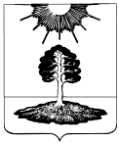 ДУМА закрытого административно-территориальногообразования Солнечный Тверской областиПЯТЫЙ СОЗЫВРЕШЕНИЕО ВНЕСЕНИИ ИЗМЕНЕНИЙ В БЮДЖЕТ ЗАТО СОЛНЕЧНЫЙ ТВЕРСКОЙ ОБЛАСТИ НА 2019 ГОД И ПЛАНОВЫЙ ПЕРИОД 2020 И 2021 ГОДОВВ соответствии с Уставом ЗАТО Солнечный, Бюджетным кодексом Российской Федерации, Законом Тверской области «Об областном бюджете Тверской области на 2019 год и плановый период 2020 и 2021 годов» Дума ЗАТО СолнечныйРЕШИЛА:Статья 1. Внести в Решение Думы ЗАТО Солнечный от 13.12.2018 № 110-5 «О бюджете ЗАТО Солнечный на 2019 год и плановый период 2020 и 2021 годов» следующие изменения:В статье 1:а) пункт 1 изложить в следующей редакции:«Утвердить основные характеристики бюджета ЗАТО Солнечный Тверской области (далее – местный бюджет) на 2019 год:1) общий объем доходов бюджета в сумме 117 256 991,99 руб.;2) общий объем расходов бюджета в сумме 129 148 379,53 руб.;3) дефицит бюджета в сумме 11 891 387,54 руб.»;б) в пункте 3 слова «в 2019 году в сумме 96 057 700,0 руб.» заменить словами «в 2019 году в сумме 97 466 900,0 руб.»Приложение 1 «Источники финансирования дефицита бюджета ЗАТО Солнечный на 2019 год и плановый период 2020 и 2021 годов» изложить в новой редакции согласно приложению 1 к настоящему решению.Приложение 5 «Прогнозируемые доходы местного бюджета по группам, подгруппам, статьям, подстатьям и элементам доходов классификации доходов бюджетов Российской Федерации на 2019 год» изложить в новой редакции согласно приложению 2 к настоящему решению.Приложение 7 «Распределение бюджетных ассигнований местного бюджета по разделам и подразделам классификации расходов бюджетов на 2019 год» изложить в новой редакции согласно приложению 3 к настоящему решению.Приложение 9 «Распределение бюджетных ассигнований местного бюджета по разделам, подразделам, целевым статьям (муниципальным программам и непрограммным направлениям деятельности), группам видов расходов классификации расходов бюджетов на 2019 год» изложить в новой редакции согласно приложению 4 к настоящему решению.Приложение 11 «Ведомственная структура расходов местного бюджета по главным распорядителям бюджетных средств, разделам, подразделам, целевым статьям (муниципальным программам и непрограммным направлениям деятельности), группам видов расходов классификации расходов бюджетов на 2019 год» изложить в новой редакции согласно приложению 5 к настоящему решению.Приложение 9 «Распределение бюджетных ассигнований по целевым статьям (муниципальным программам Тверской области и непрограммным направлениям деятельности), группам (группам и подгруппам) видов расходов классификации расходов бюджетов на 2019 год» изложить в новой редакции согласно приложению 6 к настоящему решению.В статью 7 внести следующие изменения:а) в преамбуле слова «в 2019 году в сумме 26 731 400,0 руб.» заменить словами «в 2019 году в сумме 27 432 900,0 руб.»;б) в пункте 13 слова «в 2019г. в сумме 949 900,0руб.» заменить словами «в 2019г. в сумме 1 242 100,0 руб.».Статья 2. Настоящее решение вступает в силу со дня принятия и распространяется на правоотношения, возникшие с 01.01.2019 года.Статья 3. Контроль за выполнением данного Решения возложить на постоянную комиссию Думы по вопросам бюджета и налогов.Глава ЗАТО Солнечный                                                                         Е.А. ГаголинаПриложение № 1к решению Думы ЗАТО Солнечный«О внесении изменений в бюджет ЗАТО Солнечный Тверской областина 2019 год и плановый период 2020 и 2021 годов»от №Приложение № 2к решению Думы ЗАТО Солнечный«О внесении изменений в бюджетЗАТО Солнечный Тверской областина 2019 год и плановый период 2020 и 2021 годов»от №Прогнозируемые доходы местного бюджета по группам, подгруппам, статьям, подстатьям и элементам доходов классификации доходов бюджетов Российской Федерации на 2019 годПриложение № 3к решению Думы ЗАТО Солнечный«О внесении изменений в бюджетЗАТО Солнечный Тверской областина 2019 год и плановый период 2020 и 2021 годов»от №Распределение бюджетных ассигнований местного бюджета по разделам и подразделам классификации расходов бюджетов на 2019 годПриложение № 4к решению Думы ЗАТО Солнечный«О внесении изменений в бюджет ЗАТО Солнечный Тверской областина 2019 год и плановый период 2020 и 2021 годов»от №Ведомственная структура расходов местного бюджета по главным распорядителям бюджетных средств, разделам, подразделам, целевым статьям (муниципальным программам и непрограммным направлениям деятельности), группам видов расходов классификации расходов бюджетов на 2019 годПриложение № 5к решению Думы ЗАТО Солнечный«О внесении изменений в бюджет ЗАТО Солнечный Тверской областина 2019 год и плановый период 2020 и 2021 годов»от № Распределение бюджетных ассигнований местного бюджета по разделам, подразделам, целевым статьям (муниципальным программам и непрограммным направлениям деятельности), группам видов расходов классификации расходов бюджетов на 2019 годПриложение № 6к решению Думы ЗАТО Солнечный«О внесении изменений в бюджет ЗАТО Солнечный Тверской областина 2019 год и плановый период 2020 и 2021 годов»от № Распределение бюджетных ассигнований по целевым статьям (муниципальным программам Тверской области и непрограммным направлениям деятельности), группам (группам и подгруппам) видов расходов классификации расходов бюджетов на 2019 годЗАТО СолнечныйПРОЕКТИсточники финансирования дефицита  
бюджета ЗАТО Солнечный на 2019 год и плановый период 2020 и 2021 годовРуб.Источники финансирования дефицита  
бюджета ЗАТО Солнечный на 2019 год и плановый период 2020 и 2021 годовРуб.Источники финансирования дефицита  
бюджета ЗАТО Солнечный на 2019 год и плановый период 2020 и 2021 годовРуб.Источники финансирования дефицита  
бюджета ЗАТО Солнечный на 2019 год и плановый период 2020 и 2021 годовРуб.Источники финансирования дефицита  
бюджета ЗАТО Солнечный на 2019 год и плановый период 2020 и 2021 годовРуб.КодНаименование2019 год2020 год2021 годКодНаименование2019 год2020 год2021 годКодНаименование2019 год2020 год2021 год12345000 01 05 00 00 00 0000 000Изменение остатков средств на счетах по учету средств бюджета11 891 387.54--000 01 05 00 00 00 0000 500Увеличение остатков средств бюджетов-117 256 991.99- 85 286 778.52   - 88 147 735.92000 01 05 02 00 00 0000 500Увеличение прочих остатков средств бюджетов-117 256 991.99- 85 286 778.52   - 88 147 735.92000 01 05 02 01 02 0000 510Увеличение прочих остатков денежных средств бюджета субъекта Российской Федерации-117 256 991.99- 85 286 778.52   - 88 147 735.92000 01 05 00 00 00 0000 600Уменьшение остатков средств бюджетов129 148 379.5385 286 778.52   88 147 735.92000 01 05 02 00 00 0000 600Уменьшение прочих остатков средств бюджетов129 148 379.5385 286 778.52   88 147 735.92000 01 05 02 01 02 0000 610Уменьшение прочих остатков денежных средств бюджета субъекта Российской Федерации129 148 379.5385 286 778.52   88 147 735.92Итого источники финансирования дефицита бюджета ЗАТО СолнечныйИтого источники финансирования дефицита бюджета ЗАТО Солнечный11 891 387.54--Наименование показателяКлассификатор доходовСумма на год123НАЛОГОВЫЕ И НЕНАЛОГОВЫЕ ДОХОДЫ1000000000000000019 698 698.49НАЛОГИ НА ПРИБЫЛЬ, ДОХОДЫ1010000000000000012 012 903.14Налог на доходы физических лиц1010200001000011012 012 903.14Налог на доходы физических лиц с доходов, источником которых является налоговый агент, за исключением доходов, в отношении которых исчисление и уплата налога осуществляются в соответствии со статьями 227, 227.1 и 228 Налогового кодекса Российской Федерации1010201001100011011 980 443.14Налог на доходы физических лиц с доходов, полученных от осуществления деятельности физическими лицами, зарегистрированными в качестве индивидуальных предпринимателей, нотариусов, занимающихся частной практикой, адвокатов, учредивших адвокатские кабинеты, и других лиц, занимающихся частной практикой в соответствии со статьей 227 Налогового кодекса Российской Федерации1010202001100011024 460.00Налог на доходы физических лиц с доходов, полученных физическими лицами в соответствии со статьей 228 Налогового кодекса Российской Федерации101020300110001108 000.00НАЛОГИ НА ТОВАРЫ (РАБОТЫ, УСЛУГИ), РЕАЛИЗУЕМЫЕ НА ТЕРРИТОРИИ РОССИЙСКОЙ ФЕДЕРАЦИИ10300000000000000275 446.40Акцизы по подакцизным товарам (продукции), производимым на территории Российской Федерации10302000010000110275 446.40Доходы от уплаты акцизов на дизельное топливо, подлежащие распределению между бюджетами субъектов Российской Федерации и местными бюджетами с учетом установленных дифференцированных нормативов отчислений в местные бюджеты (по нормативам, установленным Федеральным законом о федеральном бюджете в целях формирования дорожных фондов субъектов Российской Федерации)10302231010000110114 293.81Доходы от уплаты акцизов на моторные масла для дизельных и (или) карбюраторных (инжекторных) двигателей, подлежащие распределению между бюджетами субъектов Российской Федерации и местными бюджетами с учетом установленных дифференцированных нормативов отчислений в местные бюджеты (по нормативам, установленным Федеральным законом о федеральном бюджете в целях формирования дорожных фондов субъектов Российской Федерации)10302241010000110642.40Доходы от уплаты акцизов на автомобильный бензин, подлежащие распределению между бюджетами субъектов Российской Федерации и местными бюджетами с учетом установленных дифференцированных нормативов отчислений в местные бюджеты10302251010000110177 559.35Доходы от уплаты акцизов на прямогонный бензин, подлежащие распределению между бюджетами субъектов Российской Федерации и местными бюджетами с учетом установленных дифференцированных нормативов отчислений в местные бюджеты (по нормативам, установленным Федеральным законом о федеральном бюджете в целях формирования дорожных фондов субъектов Российской Федерации)10302261010000110-17 049.16НАЛОГИ НА СОВОКУПНЫЙ ДОХОД10500000000000000336 150.00Единый налог на вмененный доход для отдельных видов деятельности10502000020000110314 430.00Единый налог на вмененный доход для отдельных видов деятельности10502010021000110314 430.00Налог, взимаемый в связи с применением патентной системы налогообложения1050400002000011021 720.00Налог, взимаемый в связи с применением патентной системы налогообложения, зачисляемый в бюджеты городских округов1050401002100011021 720.00НАЛОГИ НА ИМУЩЕСТВО106000000000000001 082 052.48Налог на имущество физических лиц10601000000000110206 000.00Налог на имущество физических лиц, взимаемый по ставкам, применяемым к объектам налогообложения, расположенным в границах городских округов10601020041000110206 000.00Земельный налог10606000000000110876 052.48Земельный налог с организаций10606030000000110876 052.48Земельный налог с организаций, обладающих земельным участком, расположенным в границах городских округов10606032041000110876 052.48ДОХОДЫ ОТ ИСПОЛЬЗОВАНИЯ ИМУЩЕСТВА, НАХОДЯЩЕГОСЯ В ГОСУДАРСТВЕННОЙ И МУНИЦИПАЛЬНОЙ СОБСТВЕННОСТИ111000000000000002 447 759.45Доходы, получаемые в виде арендной либо иной платы за передачу в возмездное пользование государственного и муниципального имущества (за исключением имущества бюджетных и автономных учреждений, а также имущества государственных и муниципальных унитарных предприятий, в том числе казенных)111050000000001201 752 648.37Доходы, получаемые в виде арендной платы за земельные участки, государственная собственность на которые не разграничена, а также средства от продажи права на заключение договоров аренды указанных земельных участков11105010000000120226 321.93Доходы, получаемые в виде арендной платы за земельные участки, государственная собственность на которые не разграничена и которые расположены в границах городских округов, а также средства от продажи права на заключение договоров аренды указанных земельных участков11105012040000120226 321.93Доходы, получаемые в виде арендной платы за земли после разграничения государственной собственности на землю, а также средства от продажи права на заключение договоров аренды указанных земельных участков (за исключением земельных участков бюджетных и автономных учреждений)11105020000000120120 533.00Доходы, получаемые в виде арендной платы, а также средства от продажи права на заключение договоров аренды за земли, находящиеся в собственности городских округов (за исключением земельных участков муниципальных бюджетных и автономных учреждений)11105024040000120120 533.00Доходы от сдачи в аренду имущества, находящегося в оперативном управлении органов государственной власти, органов местного самоуправления, государственных внебюджетных фондов и созданных ими учреждений (за исключением имущества бюджетных и автономных учреждений)11105030000000120483 560.40Доходы от сдачи в аренду имущества, находящегося в оперативном управлении органов управления городских округов и созданных ими учреждений (за исключением имущества муниципальных бюджетных и автономных учреждений)11105034040000120483 560.40Доходы от сдачи в аренду имущества, составляющего государственную (муниципальную) казну (за исключением земельных участков)11105070000000120922 233.04Доходы от сдачи в аренду имущества, составляющего казну городских округов (за исключением земельных участков)11105074040000120922 233.04Прочие доходы от использования имущества и прав, находящихся в государственной и муниципальной собственности (за исключением имущества бюджетных и автономных учреждений, а также имущества государственных и муниципальных унитарных предприятий, в том числе казенных)11109000000000120695 111.08Прочие поступления от использования имущества, находящегося в государственной и муниципальной собственности (за исключением имущества бюджетных и автономных учреждений, а также имущества государственных и муниципальных унитарных предприятий, в том числе казенных)11109040000000120695 111.08Прочие поступления от использования имущества, находящегося в собственности городских округов (за исключением имущества муниципальных бюджетных и автономных учреждений, а также имущества муниципальных унитарных предприятий, в том числе казенных)11109044040000120695 111.08ПЛАТЕЖИ ПРИ ПОЛЬЗОВАНИИ ПРИРОДНЫМИ РЕСУРСАМИ1120000000000000040 000.00Плата за негативное воздействие на окружающую среду1120100001000012040 000.00Плата за выбросы загрязняющих веществ в атмосферный воздух стационарными объектами1120101001600012010 000.00Плата за сбросы загрязняющих веществ в водные объекты1120103001600012018 400.00Плата за размещение отходов производства1120104101600012011 600.00ДОХОДЫ ОТ ОКАЗАНИЯ ПЛАТНЫХ УСЛУГ (РАБОТ) И КОМПЕНСАЦИИ ЗАТРАТ ГОСУДАРСТВА113000000000000002 279 608.00Доходы от оказания платных услуг (работ)113010000000001302 279 608.00Прочие доходы от оказания платных услуг (работ)113019900000001302 279 608.00Доходы от оказания платных услуг муниципальными казенными учреждениями ЗАТО Солнечный113019940400111302 279 608.00ДОХОДЫ ОТ ПРОДАЖИ МАТЕРИАЛЬНЫХ И НЕМАТЕРИАЛЬНЫХ АКТИВОВ114000000000000001 220 402.48Доходы от приватизации имущества, находящегося в государственной и муниципальной собственности114130000000000001 220 402.48Доходы от приватизации имущества, находящегося в собственности городских округов, в части приватизации нефинансовых активов имущества казны114130400400004101 220 402.48ШТРАФЫ, САНКЦИИ, ВОЗМЕЩЕНИЕ УЩЕРБА116000000000000004 376.54Прочие поступления от денежных взысканий (штрафов) и иных сумм в возмещение ущерба116900000000001404 376.54Прочие поступления от денежных взысканий (штрафов) и иных сумм в возмещение ущерба, зачисляемые в бюджеты городских округов116900400400001403 000.00Денежные средства от уплаты неустоек (штрафов, пеней), а также от возмещения убытков муниципального заказчика, взысканных в установленном порядке в связи с нарушением исполнителем (подрядчиком) условий муниципального контракта или иных договоров, или в связи с уклонением от заключения таких контракта или иных договоров116900400400101401 376.54БЕЗВОЗМЕЗДНЫЕ ПОСТУПЛЕНИЯ2000000000000000097 558 293.50БЕЗВОЗМЕЗДНЫЕ ПОСТУПЛЕНИЯ ОТ ДРУГИХ БЮДЖЕТОВ БЮДЖЕТНОЙ СИСТЕМЫ РОССИЙСКОЙ ФЕДЕРАЦИИ2020000000000000097 466 900.00Дотации бюджетам бюджетной системы Российской Федерации2021000000000015070 034 000.00Дотации бюджетам на поддержку мер по обеспечению сбалансированности бюджетов202150020000001501 117 000.00Дотации бюджетам городских округов на поддержку мер по обеспечению сбалансированности бюджетов202150020400001501 117 000.0Дотации бюджетам, связанные с особым режимом безопасного функционирования закрытых административно-территориальных образований2021501000000015168 917 000.00Дотации бюджетам городских округов, связанные с особым режимом безопасного функционирования закрытых административно-территориальных образований2021501004000015068 917 000.00Субсидии бюджетам бюджетной системы Российской Федерации (межбюджетные субсидии)2022000000000015010 601 700.00Субсидии бюджетам на ремонт дворовых территорий многоквартирных домов, проездов к дворовым территориям многоквартирных домов населенных пунктов202202160421251501 187 800.00Субсидии бюджетам городских округов на осуществление капитального ремонта и ремонта улично-дорожной сети20220216042224150919 100.00Субсидии бюджетам на проведение мероприятий в целях обеспечения безопасности дорожного движения на автомобильных дорогах общего пользования местного значения20220216042227150132 000.00Прочие субсидии202299990000001518 362 800.00Прочие субсидии бюджетам городских округов202299990400001518 362 800.00Организация обеспечения учащихся начальных классов муниципальных общеобразовательных учреждений горячим питанием20229999042012150150 900.00Субсидии на поддержку социальных маршрутов внутреннего водного транспорта202299990420651504 430 700.00Субсидии на организацию отдыха детей в каникулярное время20229999042071150107 600.00Субсидии на организацию посещения обучающимися муниципальных общеобразовательных организаций Тверского императорского путевого дворца в рамках реализации проекта «Нас пригласили во Дворец!» в части обеспечения подвоза учащихся2022999904220315020 000.00Субсидии на повышение заработной платы педагогическим работникам муниципальных организаций дополнительного образования202299990422071501 242 100.00Субсидии на повышение заработной платы работникам муниципальных учреждений культуры Тверской области20229999042208150973 800.00Субсидии на повышение оплаты труда работникам муниципальных учреждений в области образования в связи с увеличением минимального размера оплаты труда202299990422321501 437 700.00Субвенции бюджетам бюджетной системы Российской Федерации2023000000000015016 797 200.00Субвенции бюджетам на компенсацию части платы, взимаемой с родителей (законных представителей) за присмотр и уход за детьми, посещающими образовательные организации, реализующие образовательные программы дошкольного образования20230029000000151303 800.00Субвенции бюджетам городских округов на компенсацию части платы, взимаемой с родителей (законных представителей) за присмотр и уход за детьми, посещающими образовательные организации, реализующие образовательные программы дошкольного образования20230029042177150303 800.00Субвенции бюджетам на осуществление первичного воинского учета на территориях, где отсутствуют военные комиссариаты2023511800000015183 700.00Субвенции бюджетам городских округов на осуществление первичного воинского учета на территориях, где отсутствуют военные комиссариаты2023511804102015083 700.00Субвенции бюджетам на государственную регистрацию актов гражданского состояния2023593000000015145 000.00Субвенции бюджетам городских округов на государственную регистрацию актов гражданского состояния2023593004101815045 000.00Прочие субвенции2023999900000015116 364 700.00Прочие субвенции бюджетам городских округов2023999904000015116 364 700.00Субвенция на финансовое обеспечение реализации государственных полномочий по созданию, исполнению полномочий и обеспечению деятельности комиссий по делам несовершеннолетних20239999042015150300 700.00Субвенция на обеспечение гарантий прав граждан на получение общедоступного и бесплатного дошкольного, начального общего, основного общего, среднего (полного) общего образования, а также дополнительного образования в муниципальных общеобразовательных учреждениях Тверской области2023999904201615010 646 200.00Субвенции бюджетам на осуществление органами местного самоуправления отдельных государственных полномочий Тверской области в сфере осуществления дорожной деятельности202399990420701501 419 200.00Субвенция местным бюджетам на финансовое обеспечение реализации государственных полномочий Тверской области по созданию административных комиссий и определению перечня должностных лиц, уполномоченных составлять протоколы об административных правонарушениях2023999904211415066 000.00Субвенции на осуществление отдельных государственных полномочий Тверской области организации проведения на территории Тверской области мероприятий по предупреждению и ликвидации болезней животных, их лечению, отлову и содержанию безнадзорных животных, защите населения от болезней, общих для животных и человека202399990421511506 500.00Субвенции местным бюджетам на обеспечение государственных гарантий реализации прав на получение общедоступного и бесплатного дошкольного образования в муниципальных дошкольных образовательных организациях Тверской области202399990421531503 926 100.00Иные межбюджетные трансферты2024000000000015034 000.00Прочие межбюджетные трансферты, передаваемые бюджетам2024999900000015134 000.00Прочие межбюджетные трансферты, передаваемые бюджетам городских округов2024999904000015134 000.00Прочие межбюджетные трансферты, передаваемые бюджетам на реализацию мероприятий по обращениям, поступающим к депутатам Законодательного Собрания Тверской области2024999904216415034 000.00ПРОЧИЕ БЕЗВОЗМЕЗДНЫЕ ПОСТУПЛЕНИЯ2070000000000000091 393.50Прочие безвозмездные поступления в бюджеты городских округов2070405004000015091 393.50Итого доходов:Итого доходов:117 256 991.99Наименование показателяРПСумма на годОБЩЕГОСУДАРСТВЕННЫЕ ВОПРОСЫ010029 189 160.49Функционирование Правительства Российской Федерации, высших исполнительных органов государственной власти субъектов Российской Федерации, местных администраций010413 346 063.56Обеспечение деятельности финансовых, налоговых и таможенных органов и органов финансового (финансово-бюджетного) надзора01062 055 936.44Резервные фонды011150 000.00Другие общегосударственные вопросы011313 737 160.49НАЦИОНАЛЬНАЯ ОБОРОНА020083 700.00Мобилизационная и вневойсковая подготовка020383 700.00НАЦИОНАЛЬНАЯ БЕЗОПАСНОСТЬ И ПРАВООХРАНИТЕЛЬНАЯ ДЕЯТЕЛЬНОСТЬ0300276 450.00Органы юстиции030445 000.00Защита населения и территории от чрезвычайных ситуаций природного и техногенного характера, гражданская оборона0309231 450.00НАЦИОНАЛЬНАЯ ЭКОНОМИКА040016 152 861.98Сельское хозяйство и рыболовство04056 500.00Транспорт04085 907 600.00Дорожное хозяйство (дорожные фонды)040910 238 761.98ЖИЛИЩНО-КОММУНАЛЬНОЕ ХОЗЯЙСТВО050011 551 310.03Жилищное хозяйство05015 199 190.96Коммунальное хозяйство05022 577 693.63Благоустройство05033 774 425.44ОБРАЗОВАНИЕ070054 397 296.14Дошкольное образование070113 711 612.18Общее образование070217 568 549.11Дополнительное образование детей070322 311 786.10Молодежная политика0707783 348.75Другие вопросы в области образования070922 000.00КУЛЬТУРА, КИНЕМАТОГРАФИЯ08009 100 600.12Культура08019 066 600.12Другие вопросы в области культуры, кинематографии080434 000.00СОЦИАЛЬНАЯ ПОЛИТИКА10008 157 000.77Пенсионное обеспечение1001443 965.32Социальное обеспечение населения10037 409 235.45Охрана семьи и детства1004303 800.00СРЕДСТВА МАССОВОЙ ИНФОРМАЦИИ1200240 000.00Периодическая печать и издательства1202240 000.00Итого расходов:Итого расходов:129 148 379.53Наименование показателяПППРПРПЦСРЦСРЦСРЦСРВРСумма на год1234555567Администрация ЗАТО СолнечныйАдминистрация ЗАТО СолнечныйАдминистрация ЗАТО СолнечныйАдминистрация ЗАТО СолнечныйАдминистрация ЗАТО СолнечныйАдминистрация ЗАТО СолнечныйАдминистрация ЗАТО СолнечныйАдминистрация ЗАТО СолнечныйАдминистрация ЗАТО Солнечный126 800 243.09ОБЩЕГОСУДАРСТВЕННЫЕ ВОПРОСЫ001010027 133 224.05Функционирование Правительства Российской Федерации, высших исполнительных органов государственной власти субъектов Российской Федерации, местных администраций001010413 346 063.56Муниципальная программа ЗАТО Солнечный Тверской области «Муниципальное управление и гражданское общество ЗАТО Солнечный» на 2018-2023 годы0010104070000000013 346 063.56Подпрограмма «Создание условий для эффективного функционирования администрации ЗАТО Солнечный»0010104071000000035 000.00Развитие кадрового потенциала администрации ЗАТО Солнечный0010104071010000035 000.00Профессиональная переподготовка и повышение квалификации муниципальных служащих0010104071012001035 000.00Закупка товаров, работ и услуг для обеспечения государственных (муниципальных) нужд0010104071012001020035 000.00Обеспечивающая подпрограмма0010104079000000013 3114 063.56Обеспечение деятельности аппарата администрации ЗАТО Солнечный0010104079002002010 794 933.48Расходы на выплаты персоналу в целях обеспечения выполнения функций государственными (муниципальными) органами, казенными учреждениями, органами управления государственными внебюджетными фондами0010104079002002010010 087 002.32Закупка товаров, работ и услуг для обеспечения государственных (муниципальных) нужд00101040790020020200690 931.16Иные бюджетные ассигнования0010104079002002080017 000.00Обеспечение деятельности служащих администрации ЗАТО Солнечный001010407900200302 516 130.08Расходы на выплаты персоналу в целях обеспечения выполнения функций государственными (муниципальными) органами, казенными учреждениями, органами управления государственными внебюджетными фондами001010407900200301002 516 130.08Резервные фонды001011150 000.00Расходы, не включенные в муниципальные программы бюджета ЗАТО Солнечный Тверской области0010111990000000050 000.00Резервный фонд органов местного самоуправления ЗАТО Солнечный0010111992002000050 000.00Иные бюджетные ассигнования0010111992002000080050 000.00Другие общегосударственные вопросы001011313 737 160.49Муниципальная программа ЗАТО Солнечный Тверской области «Управление имуществом и земельными ресурсами ЗАТО Солнечный» на 2018-2023 годы001011306000000001 683 967.30Подпрограмма «Управление муниципальным имуществом ЗАТО Солнечный»001011306100000001 663 967.30Эффективное использование и оптимизация состава муниципального имущества ЗАТО Солнечный Тверской области001011306101000001 663 967.30Подготовка объектов муниципального имущества к приватизации, государственной регистрации права собственности, передаче в пользование третьим лицам00101130610120010110 000.00Закупка товаров, работ и услуг для обеспечения государственных (муниципальных) нужд00101130610120010200110 000.00Содержание и обслуживание муниципальной казны ЗАТО Солнечный001011306101200201 553 967.30Закупка товаров, работ и услуг для обеспечения государственных (муниципальных) нужд001011306101200202001 553 967.30Подпрограмма «Управление земельными ресурсами ЗАТО Солнечный»0010113062000000020 000.00Развитие инфраструктуры земельных ресурсов ЗАТО Солнечный Тверской области0010113062010000020 000.00Формирование и оценка земельных участков, находящихся в ведении ЗАТО Солнечный0010113062012001020 000.00Закупка товаров, работ и услуг для обеспечения государственных (муниципальных) нужд0010113062012001020020 000.00Муниципальная программа ЗАТО Солнечный Тверской области «Муниципальное управление и гражданское общество ЗАТО Солнечный» на 2018-2023 годы0010113070000000012 053 193.19Подпрограмма «Создание условий для эффективного функционирования администрации ЗАТО Солнечный»0010113071000000011 661 493.19Обеспечение деятельности, информационной открытости администрации ЗАТО Солнечный Тверской области0010113071020000011 661 493.19Обеспечение проведения мероприятий с участием Главы ЗАТО Солнечный и администрации ЗАТО Солнечный00101130710220010244 271.13Закупка товаров, работ и услуг для обеспечения государственных (муниципальных) нужд00101130710220010200244 271.13Обеспечение деятельности МКУ СХТО ЗАТО Солнечный0010113071022004011 417 222.06Расходы на выплаты персоналу в целях обеспечения выполнения функций государственными (муниципальными) органами, казенными учреждениями, органами управления государственными внебюджетными фондами001011307102200401002 510 533.26Закупка товаров, работ и услуг для обеспечения государственных (муниципальных) нужд001011307102200402008 896 688.80Иные бюджетные ассигнования0010113071022004080010 000.00Подпрограмма «Обеспечение взаимодействия с исполнительными органами государственной власти Тверской области»00101130720000000391 700.00Обеспечение взаимодействия с исполнительными органами государственной власти Тверской области0010113072010000025 000.00Взаимодействие с Ассоциацией «Совет муниципальных образований Тверской области»0010113072012001025 000.00Иные бюджетные ассигнования0010113072012001080025 000.00Исполнение администрацией ЗАТО Солнечный отдельных переданных государственных полномочий00101130720200000366 700.00Осуществление государственных полномочий Тверской области по созданию, исполнению полномочий и обеспечению деятельности комиссий по делам несовершеннолетних и защите их прав00101130720210510300 700.00Расходы на выплаты персоналу в целях обеспечения выполнения функций государственными (муниципальными) органами, казенными учреждениями, органами управления государственными внебюджетными фондами00101130720210510100300 006.53Закупка товаров, работ и услуг для обеспечения государственных (муниципальных) нужд00101130720210510200693.47Осуществление отдельных государственных полномочий Тверской области по созданию административных комиссий и определению перечня должностных лиц, уполномоченных составлять протоколы об административных правонарушениях0010113072021054066 000.00Расходы на выплаты персоналу в целях обеспечения выполнения функций государственными (муниципальными) органами, казенными учреждениями, органами управления государственными внебюджетными фондами0010113072021054010048 235.66Закупка товаров, работ и услуг для обеспечения государственных (муниципальных) нужд0010113072021054020017 764.34НАЦИОНАЛЬНАЯ ОБОРОНА001020083 700.00Мобилизационная и вневойсковая подготовка001020383 700.00Муниципальная программа ЗАТО Солнечный Тверской области «Муниципальное управление и гражданское общество ЗАТО Солнечный» на 2018-2023 годы0010203070000000083 700.00Подпрограмма «Обеспечение взаимодействия с исполнительными органами государственной власти Тверской области»0010203072000000083 700.00Исполнение администрацией ЗАТО Солнечный отдельных переданных государственных полномочий0010203072020000083 700.00Осуществление полномочий Российской Федерации по первичному воинскому учету на территориях, где отсутствуют военные комиссариаты0010203072025118083 700.00Расходы на выплаты персоналу в целях обеспечения выполнения функций государственными (муниципальными) органами, казенными учреждениями, органами управления государственными внебюджетными фондами0010203072025118010070 495.50Закупка товаров, работ и услуг для обеспечения государственных (муниципальных) нужд0010203072025118020013 204.50НАЦИОНАЛЬНАЯ БЕЗОПАСНОСТЬ И ПРАВООХРАНИТЕЛЬНАЯ ДЕЯТЕЛЬНОСТЬ0010300276 450.00Органы юстиции001030445 000.00Муниципальная программа ЗАТО Солнечный Тверской области «Муниципальное управление и гражданское общество ЗАТО Солнечный» на 2018-2023 годы0010304070000000045 000.00Подпрограмма «Обеспечение взаимодействия с исполнительными органами государственной власти Тверской области»0010304072000000045 000.00Исполнение администрацией ЗАТО Солнечный отдельных переданных государственных полномочий0010304072020000045 000.00Осуществление полномочий Российской Федерации по государственной регистрации актов гражданского состояния0010304072025930045 000.00Расходы на выплаты персоналу в целях обеспечения выполнения функций государственными (муниципальными) органами, казенными учреждениями, органами управления государственными внебюджетными фондами0010304072025930010045 000.00Защита населения и территории от чрезвычайных ситуаций природного и техногенного характера, гражданская оборона0010309231 450.00Муниципальная программа ЗАТО Солнечный Тверской области «Обеспечение правопорядка и безопасности населения ЗАТО Солнечный Тверской области» на 2018-2023 годы00103090300000000231 450.00Подпрограмма «Повышение безопасности населения ЗАТО Солнечный»00103090330000000231 450.00Обеспечение функционирования Единой дежурно-диспетчерской службы00103090330120010231 450.00Закупка товаров, работ и услуг для обеспечения государственных (муниципальных) нужд00103090330120010200231 450.00НАЦИОНАЛЬНАЯ ЭКОНОМИКА001040016 152 861.98Сельское хозяйство и рыболовство00104056 500.00Расходы, не включенные в муниципальные программы бюджета ЗАТО Солнечный Тверской области001040599000000006 500.00Мероприятия, не включенные в муниципальные программы ЗАТО Солнечный001040599400000006 500.00Осуществление отдельных государственных полномочий Тверской области организации проведения на территории Тверской области мероприятий по предупреждению и ликвидации болезней животных, их лечению, отлову и содержанию безнадзорных животных, защите населения от болезней, общих для животных и человека001040599400105506 500.00Закупка товаров, работ и услуг для обеспечения государственных (муниципальных) нужд001040599400105502006 500.00Транспорт00104085 907 600.00Муниципальная программа ЗАТО Солнечный Тверской области «Развитие транспортного комплекса и дорожного хозяйства ЗАТО Солнечный» на 2018-2023 годы001040802000000005 907 600.00Подпрограмма «Транспортное обслуживание населения, развитие и сохранность автомобильных дорог общего пользования местного значения ЗАТО Солнечный»001040802100000005 907 600.00Субсидии на поддержку социальных маршрутов внутреннего водного транспорта001040802101103104 430 700.00Иные бюджетные ассигнования001040802101103108004 430 700.00Поддержка социальных маршрутов внутреннего водного транспорта001040802101S03101 476 900.00Иные бюджетные ассигнования001040802101S03108001 476 900.00Дорожное хозяйство (дорожные фонды)001040910 238 761.98Муниципальная программа ЗАТО Солнечный Тверской области «Развитие транспортного комплекса и дорожного хозяйства ЗАТО Солнечный» на 2018-2023 годы001040902000000009 972 423.58Подпрограмма «Транспортное обслуживание населения, развитие и сохранность автомобильных дорог общего пользования местного значения ЗАТО Солнечный»001040902100000009 972 423.58Осуществление отдельных государственных полномочий Тверской области в сфере осуществления дорожной деятельности001040902102105201 419 200.00Закупка товаров, работ и услуг для обеспечения государственных (муниципальных) нужд001040902102105202001 419 200.00Ремонт дворовых территорий многоквартирных домов, проездов к дворовым территориям многоквартирных домов населенных пунктов001040902102110201 187 800.00Закупка товаров, работ и услуг для обеспечения государственных (муниципальных) нужд001040902102110202001 187 800.00Капитальный ремонт и ремонт улично-дорожной сети00104090210211050919 100.00Закупка товаров, работ и услуг для обеспечения государственных (муниципальных) нужд00104090210211050200919 100.00Содержание автомобильных дорог и сооружений на них001040902102200105 705 900.78Закупка товаров, работ и услуг для обеспечения государственных (муниципальных) нужд001040902102200102005 705 900.78Капитальный ремонт и ремонт автомобильных дорог0010409021022002087 054.60Закупка товаров, работ и услуг для обеспечения государственных (муниципальных) нужд0010409021022002020087 054.60Создание условий для устройства ледовой переправы0010409021022003099 007.00Закупка товаров, работ и услуг для обеспечения государственных (муниципальных) нужд0010409021022003020099 007.00Ремонт дворовых территорий многоквартирных домов, проездов к дворовым территориям многоквартирных домов населенных пунктов001040902102S1020323 948.80Закупка товаров, работ и услуг для обеспечения государственных (муниципальных) нужд001040902102S1020200323 948.80Капитальный ремонт и ремонт улично-дорожной сети001040902102S1050230 412.40Закупка товаров, работ и услуг для обеспечения государственных (муниципальных) нужд001040902102S1050200230 412.40Муниципальная программа ЗАТО Солнечный Тверской области «Обеспечение правопорядка и безопасности населения ЗАТО Солнечный Тверской области» на 2018-2023 годы00104090300000000266 338.40Подпрограмма "Обеспечение безопасности дорожного движения на территории ЗАТО Солнечный"00104090320000000266 338.40Организация дорожного движения00104090320120010100 916.00Закупка товаров, работ и услуг для обеспечения государственных (муниципальных) нужд0010409032012001020050 916.00Иные бюджетные ассигнования0010409032012001080050 000.00Проведение мероприятий в целях обеспечения безопасности дорожного движения на автомобильных дорогах общего пользования местного значения0010409032R311090132 000.00Закупка товаров, работ и услуг для обеспечения государственных (муниципальных) нужд0010409032R311090200132 000.00Проведение мероприятий в целях обеспечения безопасности дорожного движения на автомобильных дорогах общего пользования местного значения0010409032R3S109033 422.40Закупка товаров, работ и услуг для обеспечения государственных (муниципальных) нужд0010409032R3S109020033 422.40ЖИЛИЩНО-КОММУНАЛЬНОЕ ХОЗЯЙСТВО001050011 551 310.03Жилищное хозяйство00105015 199 190.96Муниципальная программа ЗАТО Солнечный Тверской области «Жилищно-коммунальное хозяйство и благоустройство ЗАТО Солнечный Тверской области» на 2018-2023 годы001050101000000005 199 190.96Подпрограмма «Улучшение жилищных условий проживания граждан»001050101100000005 199 190.96Переселение граждан из ветхого и аварийного жилья001050101101200104 818 382.00Иные бюджетные ассигнования001050101101200108004 818 382.00Формирование фондов капитального ремонта общего имущество МКД муниципального жилого фонда на счете регионального оператора00105010110120030380 808.96Закупка товаров, работ и услуг для обеспечения государственных (муниципальных) нужд00105010110120030200380 808.96Коммунальное хозяйство00105022 577 693.63Муниципальная программа ЗАТО Солнечный Тверской области «Жилищно-коммунальное хозяйство и благоустройство ЗАТО Солнечный Тверской области» на 2018-2023 годы001050201000000002 577 693.63Подпрограмма «Повышение надежности и эффективности функционирования объектов коммунального назначения ЗАТО Солнечный»001050201200000002 577 693.63Содержание и обслуживание электросетевого комплекса001050201201200302 415 850.63Закупка товаров, работ и услуг для обеспечения государственных (муниципальных) нужд001050201201200302002 415 850.63Прочие мероприятия в области коммунального хозяйства00105020120120050161 843.00Закупка товаров, работ и услуг для обеспечения государственных (муниципальных) нужд00105020120120050200161 843.00Благоустройство00105033 774 425.44Муниципальная программа ЗАТО Солнечный Тверской области «Жилищно-коммунальное хозяйство и благоустройство ЗАТО Солнечный Тверской области» на 2018-2023 годы001050301000000003 774 425.44Подпрограмма «Обеспечение комфортных условий проживания в поселке Солнечный»001050301300000003 774 425.44Санитарная обработка мусорных контейнеров с устройством мусорных площадок и заменой контейнеров00105030130120010330 000.00Закупка товаров, работ и услуг для обеспечения государственных (муниципальных) нужд00105030130120010200330 000.00Санитарная рубка погибших и поврежденных зеленых насаждений, городских лесов ЗАТО Солнечный00105030130120020142 241.86Закупка товаров, работ и услуг для обеспечения государственных (муниципальных) нужд00105030130120020200142 241.86Комплекс мероприятий по озеленению поселка00105030130220030998 493.18Закупка товаров, работ и услуг для обеспечения государственных (муниципальных) нужд00105030130220030200998 493.18Благоустройство придомовых территорий многоквартирных домов0010503013022004078 055.00Закупка товаров, работ и услуг для обеспечения государственных (муниципальных) нужд0010503013022004020078 055.00Прочие мероприятия по благоустройству00105030130220050632 609.00Закупка товаров, работ и услуг для обеспечения государственных (муниципальных) нужд00105030130220050200632 609.00Наружное освещение001050301302200601 142 770.00Закупка товаров, работ и услуг для обеспечения государственных (муниципальных) нужд001050301302200602001 142 770.00Благоустройство мест общего пользования00105030130220070450 256.40Закупка товаров, работ и услуг для обеспечения государственных (муниципальных) нужд00105030130220070200450 256.40ОБРАЗОВАНИЕ001070054 397 296.14Дошкольное образование001070113 711 612.18Муниципальная программа ЗАТО Солнечный Тверской области «Развитие образования ЗАТО Солнечный» на 2018-2023 годы0010701040000000013 711 612.18Подпрограмма «Дошкольное и общее образование»0010701041000000013 711 612.18Развитие дошкольного образования0010701041010000013 711 612.18Расходы на обеспечение государственных гарантий реализации прав на получение общедоступного и бесплатного дошкольного образования в муниципальных дошкольных образовательных учреждениях001070104101107403 926 100.00Расходы на выплаты персоналу в целях обеспечения выполнения функций государственными (муниципальными) органами, казенными учреждениями, органами управления государственными внебюджетными фондами001070104101107401003 878 100.00Закупка товаров, работ и услуг для обеспечения государственных (муниципальных) нужд0010701041011074020048 000.00Создание условий для предоставления общедоступного и бесплатного образования муниципальными казенными учреждениями дошкольного образования001070104101200109 785 512.18Расходы на выплаты персоналу в целях обеспечения выполнения функций государственными (муниципальными) органами, казенными учреждениями, органами управления государственными внебюджетными фондами001070104101200101004 086 070.42Закупка товаров, работ и услуг для обеспечения государственных (муниципальных) нужд001070104101200102005 342 441.76Иные бюджетные ассигнования00107010410120010800357 000.00Общее образование001070217 568 549.11Муниципальная программа ЗАТО Солнечный Тверской области «Развитие образования ЗАТО Солнечный» на 2018-2023 годы0010702040000000017 568 549.11Подпрограмма «Дошкольное и общее образование»0010702041000000017 568 549.11Обеспечение предоставления услуг дошкольного, начального общего, основного общего, среднего общего образования в общеобразовательных организациях0010702041020000016 929 249.11Расходы на обеспечение государственных гарантий реализации прав на получение общедоступного и бесплатного дошкольного, начального общего, основного общего, среднего образования в муниципальных общеобразовательных учреждениях, обеспечение дополнительного образования детей в муниципальных общеобразовательных учреждениях0010702041021075010 646 200.00Расходы на выплаты персоналу в целях обеспечения выполнения функций государственными (муниципальными) органами, казенными учреждениями, органами управления государственными внебюджетными фондами0010702041021075010010 340 200.00Закупка товаров, работ и услуг для обеспечения государственных (муниципальных) нужд00107020410210750200306 000.00Повышение оплаты труда работникам муниципальных учреждений в связи с увеличением минимального размера оплаты труда001070204102112001 041 600.00Расходы на выплаты персоналу в целях обеспечения выполнения функций государственными (муниципальными) органами, казенными учреждениями, органами управления государственными внебюджетными фондами001070204102112001001 041 600.00Создание условий для предоставления общедоступного и бесплатного образования муниципальными общеобразовательными учреждениями.001070204102200205 231 033.11Расходы на выплаты персоналу в целях обеспечения выполнения функций государственными (муниципальными) органами, казенными учреждениями, органами управления государственными внебюджетными фондами001070204102200201001 129 752.96Закупка товаров, работ и услуг для обеспечения государственных (муниципальных) нужд001070204102200202003 971 596.68Иные бюджетные ассигнования00107020410220020800129 683.47Повышение оплаты труда работникам муниципальных учреждений в области образования в связи с увеличением минимального размера оплаты труда001070204102S120010 416.00Расходы на выплаты персоналу в целях обеспечения выполнения функций государственными (муниципальными) органами, казенными учреждениями, органами управления государственными внебюджетными фондами001070204102S120010010 416.00Обеспечение комплексной деятельности по сохранению и укреплению здоровья школьников, формированию основ здорового образа жизни00107020410300000639 300.00Обеспечение учащихся начальных классов муниципальных образовательных учреждений горячим питанием00107020410310230150 900.00Закупка товаров, работ и услуг для обеспечения государственных (муниципальных) нужд00107020410310230200150 900.00Организация обеспечения учащихся муниципальных образовательных учреждений горячим питанием001070204103S0230488 400.00Закупка товаров, работ и услуг для обеспечения государственных (муниципальных) нужд001070204103S0230200488 400.00Дополнительное образование детей001070322 311 786.10Муниципальная программа ЗАТО Солнечный Тверской области «Развитие образования ЗАТО Солнечный» на 2018-2023 годы0010703040000000022 311 786.10Подпрограмма «Дополнительное образование»0010703042000000022 311 786.10Обеспечение предоставления услуг дополнительного образования в общеобразовательных организациях физкультуры и спорта0010703042010000018 436 924.81Субсидии на повышение заработной платы педагогическим работникам муниципальных организаций дополнительного образования00107030420110690356 214.00Расходы на выплаты персоналу в целях обеспечения выполнения функций государственными (муниципальными) органами, казенными учреждениями, органами управления государственными внебюджетными фондами00107030420110690100356 214.00Повышение оплаты труда работникам муниципальных учреждений в связи с увеличением минимального размера оплаты труда00107030420111200344 000.00Расходы на выплаты персоналу в целях обеспечения выполнения функций государственными (муниципальными) органами, казенными учреждениями, органами управления государственными внебюджетными фондами00107030420111200100344 000.00Обеспечение деятельности муниципальных учреждений дополнительного образования детей спортивной направленности0010703042012001017 497 648.81Расходы на выплаты персоналу в целях обеспечения выполнения функций государственными (муниципальными) органами, казенными учреждениями, органами управления государственными внебюджетными фондами001070304201200101008 217 296.42Закупка товаров, работ и услуг для обеспечения государственных (муниципальных) нужд001070304201200102009 014 132.39Иные бюджетные ассигнования00107030420120010800237 000.00Обеспечение проведения спортивных муниципальных мероприятий, организация участия в областных и всероссийских мероприятиях00107030420120020200 000.00Закупка товаров, работ и услуг для обеспечения государственных (муниципальных) нужд00107030420120020200200 000.00Субсидии на повышение заработной платы педагогическим работникам муниципальных организаций дополнительного образования001070304201S069035 622.00Расходы на выплаты персоналу в целях обеспечения выполнения функций государственными (муниципальными) органами, казенными учреждениями, органами управления государственными внебюджетными фондами001070304201S069010035 622.00Повышение оплаты труда работникам муниципальных учреждений в области образования в связи с увеличением минимального размера оплаты труда001070304201S12003 440.00Расходы на выплаты персоналу в целях обеспечения выполнения функций государственными (муниципальными) органами, казенными учреждениями, органами управления государственными внебюджетными фондами001070304201S12001003 440.00Создание условий для воспитания гармонично-развитой творческой личности001070304202000003 904 081.29Субсидии на повышение заработной платы педагогическим работникам муниципальных организаций дополнительного образования00107030420210690885 886.00Расходы на выплаты персоналу в целях обеспечения выполнения функций государственными (муниципальными) органами, казенными учреждениями, органами управления государственными внебюджетными фондами00107030420210690100885 886.00Повышение оплаты труда работникам муниципальных учреждений в связи с увеличением минимального размера оплаты труда0010703042021120052 100.00Расходы на выплаты персоналу в целях обеспечения выполнения функций государственными (муниципальными) органами, казенными учреждениями, органами управления государственными внебюджетными фондами0010703042021120010052 100.00Обеспечение деятельности муниципальных учреждений дополнительного образования детей в сфере культуры001070304202200102 740 986.29Расходы на выплаты персоналу в целях обеспечения выполнения функций государственными (муниципальными) органами, казенными учреждениями, органами управления государственными внебюджетными фондами001070304202200101002 293 611.12Закупка товаров, работ и услуг для обеспечения государственных (муниципальных) нужд00107030420220010200438 875.17Иные бюджетные ассигнования001070304202200108008 500.00Организация участия в областных и всероссийских творческих мероприятиях00107030420220030136 000.00Закупка товаров, работ и услуг для обеспечения государственных (муниципальных) нужд00107030420220030200136 000.00Субсидии на повышение заработной платы педагогическим работникам муниципальных организаций дополнительного образования001070304202S069088 588.00Расходы на выплаты персоналу в целях обеспечения выполнения функций государственными (муниципальными) органами, казенными учреждениями, органами управления государственными внебюджетными фондами001070304202S069010088 588.00Повышение оплаты труда работникам муниципальных учреждений в области образования в связи с увеличением минимального размера оплаты труда001070304202S1200521.00Расходы на выплаты персоналу в целях обеспечения выполнения функций государственными (муниципальными) органами, казенными учреждениями, органами управления государственными внебюджетными фондами001070304202S1200100521.00Молодежная политика0010707783 348.75Муниципальная программа ЗАТО Солнечный Тверской области «Развитие образования ЗАТО Солнечный» на 2018-2023 годы00107070400000000783 348.75Подпрограмма «Дошкольное и общее образование»00107070410000000783 348.75Обеспечение комплексной деятельности по сохранению и укреплению здоровья школьников, формированию основ здорового образа жизни00107070410300000783 348.75Организация отдыха детей в каникулярное время00107070410310240107 600.00Закупка товаров, работ и услуг для обеспечения государственных (муниципальных) нужд00107070410310240200107 600.00Организация досуга и занятости детей в каникулярное время001070704103S0240675 748.75Закупка товаров, работ и услуг для обеспечения государственных (муниципальных) нужд001070704103S0240200675 748.75Другие вопросы в области образования001070922 000.00Муниципальная программа ЗАТО Солнечный Тверской области «Развитие образования ЗАТО Солнечный» на 2018-2023 годы0010709040000000022 000.00Подпрограмма «Дошкольное и общее образование»0010709041000000022 000.00Обеспечение предоставления услуг дошкольного, начального общего, основного общего, среднего общего образования в общеобразовательных организациях0010709041020000022 000.00Организация посещения обучающимися муниципальных общеобразовательных организаций Тверского императорского путевого дворца в рамках реализации проекта «Нас пригласили во Дворец!» в части обеспечения подвоза учащихся за счет средств областного бюджета0010709041021108020 000.00Закупка товаров, работ и услуг для обеспечения государственных (муниципальных) нужд0010709041021108020020 000.00Организация посещения императорского путевого дворца в рамках реализации проекта «Нас пригласили во Дворец!» в части обеспечения подвоза учащихся001070904102S10802 000.00Закупка товаров, работ и услуг для обеспечения государственных (муниципальных) нужд001070904102S10802002 000.00КУЛЬТУРА, КИНЕМАТОГРАФИЯ00108009 100 600.12Культура00108019 066 600.12Муниципальная программа ЗАТО Солнечный Тверской области «Культура ЗАТО Солнечный» на 2018-2023 годы001080105000000009 066 600.12Подпрограмма «Сохранение и развитие культурного потенциала ЗАТО Солнечный»001080105100000008 019 108.12Сохранение и развитие библиотечного дела001080105101000001 405 931.06Библиотечное обслуживание населения001080105101200101 265 931.06Расходы на выплаты персоналу в целях обеспечения выполнения функций государственными (муниципальными) органами, казенными учреждениями, органами управления государственными внебюджетными фондами00108010510120010100837 074.02Закупка товаров, работ и услуг для обеспечения государственных (муниципальных) нужд00108010510120010200421 502.04Иные бюджетные ассигнования001080105101200108007 355.00Комплектование библиотечных фондов00108010510120020140 000.00Закупка товаров, работ и услуг для обеспечения государственных (муниципальных) нужд00108010510120020200140 000.00Поддержка непрофессионального искусства и народного творчества001080105102000006 613 177.06Повышение заработной платы работникам муниципальных учреждений культуры Тверской области00108010510210680973 800.00Расходы на выплаты персоналу в целях обеспечения выполнения функций государственными (муниципальными) органами, казенными учреждениями, органами управления государственными внебюджетными фондами00108010510210680100973 800.00Обеспечение деятельности культурно – досуговых муниципальных учреждений001080105102200305 614 639.06Расходы на выплаты персоналу в целях обеспечения выполнения функций государственными (муниципальными) органами, казенными учреждениями, органами управления государственными внебюджетными фондами001080105102200301004 015 482.39Закупка товаров, работ и услуг для обеспечения государственных (муниципальных) нужд001080105102200302001 564 156.67Иные бюджетные ассигнования0010801051022003080035 000.00Профессиональная переподготовка и повышение квалификации специалистов сферы «Культура»0010801051022004015 000.00Расходы на выплаты персоналу в целях обеспечения выполнения функций государственными (муниципальными) органами, казенными учреждениями, органами управления государственными внебюджетными фондами001080105102200401005 000.00Закупка товаров, работ и услуг для обеспечения государственных (муниципальных) нужд0010801051022004020010 000.00Повышение заработной платы работникам муниципальных учреждений культуры Тверской области001080105102S06809 738.00Расходы на выплаты персоналу в целях обеспечения выполнения функций государственными (муниципальными) органами, казенными учреждениями, органами управления государственными внебюджетными фондами001080105102S06801009 738.00Подпрограмма «Реализация социально значимых проектов в сфере культуры»001080105200000001 047 492.00Обеспечение многообразия художественной, творческой жизни ЗАТО Солнечный00108010520100000940 000.00Организация и проведение социально значимых мероприятий и проектов00108010520120010940 000.00Закупка товаров, работ и услуг для обеспечения государственных (муниципальных) нужд00108010520120010200940 000.00Укрепление и модернизация материально-технической базы муниципальных учреждений культуры ЗАТО Солнечный00108010520200000107 492.00Проведение капитального ремонта, ремонта зданий и сооружений учреждений культуры0010801052022001012 992.00Закупка товаров, работ и услуг для обеспечения государственных (муниципальных) нужд0010801052022001020012 992.00Противопожарные мероприятия0010801052022003094 500.00Закупка товаров, работ и услуг для обеспечения государственных (муниципальных) нужд0010801052022003020094 500.00Другие вопросы в области культуры, кинематографии001080434 000.00Муниципальная программа ЗАТО Солнечный Тверской области «Культура ЗАТО Солнечный» на 2018-2023 годы0010804050000000034 000.00Подпрограмма «Реализация социально значимых проектов в сфере культуры»0010804052000000034 000.00Укрепление и модернизация материально-технической базы муниципальных учреждений культуры ЗАТО Солнечный0010804052020000034 000.00Реализация мероприятий по обращениям, поступающим к депутатам Законодательного Собрания Тверской области0010804052021092034 000.00Закупка товаров, работ и услуг для обеспечения государственных (муниципальных) нужд0010804052021092020034 000.00СОЦИАЛЬНАЯ ПОЛИТИКА00110008 157 000.77Пенсионное обеспечение0011001443 965.32Муниципальная программа ЗАТО Солнечный Тверской области «Муниципальное управление и гражданское общество ЗАТО Солнечный» на 2018-2023 годы00110010700000000443 965.32Подпрограмма «Создание условий для эффективного функционирования администрации ЗАТО Солнечный»00110010710000000443 965.32Развитие кадрового потенциала администрации ЗАТО Солнечный00110010710100000443 965.32Выплата пенсии за выслугу лет муниципальным служащим, замещавшим муниципальные должности и должности муниципальной службы ЗАТО Солнечный00110010710120020443 965.32Социальное обеспечение и иные выплаты населению00110010710120020300443 965.32Социальное обеспечение населения00110037 409 235.45Муниципальная программа ЗАТО Солнечный Тверской области «Жилищно-коммунальное хозяйство и благоустройство ЗАТО Солнечный Тверской области» на 2018-2023 годы001100301000000007 409 235.45Подпрограмма «Улучшение жилищных условий проживания граждан»001100301100000007 409 235.45Предоставление муниципальной поддержки гражданам для приобретения строящегося жилья001100301101200207 409 235.45Социальное обеспечение и иные выплаты населению001100301101200203007 409 235.45Охрана семьи и детства0011004303 800.00Муниципальная программа ЗАТО Солнечный Тверской области «Муниципальное управление и гражданское общество ЗАТО Солнечный» на 2018-2023 годы00110040700000000303 800.00Подпрограмма «Обеспечение взаимодействия с исполнительными органами государственной власти Тверской области»00110040720000000303 800.00Исполнение администрацией ЗАТО Солнечный отдельных переданных государственных полномочий00110040720200000303 800.00Осуществление государственных полномочий Тверской области по предоставлению компенсации части родительской платы за присмотр и уход за ребенком в муниципальных образовательных организациях и иных образовательных организациях (за исключением государственных образовательных организаций), реализующих образовательную программу дошкольного образования00110040720210500303 800.00Закупка товаров, работ и услуг для обеспечения государственных (муниципальных) нужд001100407202105002005 956.86Социальное обеспечение и иные выплаты населению00110040720210500300297 843.14СРЕДСТВА МАССОВОЙ ИНФОРМАЦИИ0011200240 000.00Периодическая печать и издательства0011202240 000.00Муниципальная программа ЗАТО Солнечный Тверской области «Муниципальное управление и гражданское общество ЗАТО Солнечный» на 2018-2023 годы00112020700000000240 000.00Подпрограмма «Создание условий для эффективного функционирования администрации ЗАТО Солнечный»00112020710000000240 000.00Обеспечение деятельности, информационной открытости администрации ЗАТО Солнечный Тверской области00112020710200000240 000.00Информирование населения ЗАТО Солнечный о деятельности органов местного самоуправления ЗАТО Солнечный00112020710220020240 000.00Закупка товаров, работ и услуг для обеспечения государственных (муниципальных) нужд00112020710220020200240 000.00Ревизионная комиссия ЗАТО СолнечныйРевизионная комиссия ЗАТО СолнечныйРевизионная комиссия ЗАТО СолнечныйРевизионная комиссия ЗАТО СолнечныйРевизионная комиссия ЗАТО СолнечныйРевизионная комиссия ЗАТО СолнечныйРевизионная комиссия ЗАТО СолнечныйРевизионная комиссия ЗАТО СолнечныйРевизионная комиссия ЗАТО Солнечный888 160.44ОБЩЕГОСУДАРСТВЕННЫЕ ВОПРОСЫ0030100888 160.44Обеспечение деятельности финансовых, налоговых и таможенных органов и органов финансового (финансово-бюджетного) надзора0030106888 160.44Расходы, не включенные в муниципальные программы бюджета ЗАТО Солнечный Тверской области00301069900000000888 160.44Расходы на обеспечение деятельности представительного органа местного самоуправления ЗАТО Солнечный, органов местного самоуправления ЗАТО Солнечный00301069990000000888 160.44Центральный аппарат органов, не включенных в муниципальные программы ЗАТО Солнечный00301069990020200888 160.44Расходы на выплаты персоналу в целях обеспечения выполнения функций государственными (муниципальными) органами, казенными учреждениями, органами управления государственными внебюджетными фондами00301069990020200100885 390.64Закупка товаров, работ и услуг для обеспечения государственных (муниципальных) нужд003010699900202002001 769.80Иные бюджетные ассигнования003010699900202008001 000.00Финансовый отдел администрации закрытого административно-территориального образования СолнечныйФинансовый отдел администрации закрытого административно-территориального образования СолнечныйФинансовый отдел администрации закрытого административно-территориального образования СолнечныйФинансовый отдел администрации закрытого административно-территориального образования СолнечныйФинансовый отдел администрации закрытого административно-территориального образования СолнечныйФинансовый отдел администрации закрытого административно-территориального образования СолнечныйФинансовый отдел администрации закрытого административно-территориального образования СолнечныйФинансовый отдел администрации закрытого административно-территориального образования СолнечныйФинансовый отдел администрации закрытого административно-территориального образования Солнечный1 167 776.00ОБЩЕГОСУДАРСТВЕННЫЕ ВОПРОСЫ92001001 167 776.00Обеспечение деятельности финансовых, налоговых и таможенных органов и органов финансового (финансово-бюджетного) надзора92001061 167 776.00Расходы, не включенные в муниципальные программы бюджета ЗАТО Солнечный Тверской области920010699000000001 167 776.00Расходы на обеспечение деятельности представительного органа местного самоуправления ЗАТО Солнечный, органов местного самоуправления ЗАТО Солнечный920010699900000001 167 776.00Центральный аппарат органов, не включенных в муниципальные программы ЗАТО Солнечный920010699900202001 167 776.00Расходы на выплаты персоналу в целях обеспечения выполнения функций государственными (муниципальными) органами, казенными учреждениями, органами управления государственными внебюджетными фондами92001069990020200100970 406.00Закупка товаров, работ и услуг для обеспечения государственных (муниципальных) нужд92001069990020200200197 370.00Итого расходов:Итого расходов:Итого расходов:Итого расходов:Итого расходов:Итого расходов:Итого расходов:Итого расходов:Итого расходов:129 148 379.53Наименование показателяРПРПЦСРЦСРЦСРЦСРВРСумма на год134555567ОБЩЕГОСУДАРСТВЕННЫЕ ВОПРОСЫ010029 189 160.49Функционирование Правительства Российской Федерации, высших исполнительных органов государственной власти субъектов Российской Федерации, местных администраций010413 346 063.56Муниципальная программа ЗАТО Солнечный Тверской области «Муниципальное управление и гражданское общество ЗАТО Солнечный» на 2018-2023 годы0104070000000013 346 063.56Подпрограмма «Создание условий для эффективного функционирования администрации ЗАТО Солнечный»0104071000000035 000.00Развитие кадрового потенциала администрации ЗАТО Солнечный0104071010000035 000.00Профессиональная переподготовка и повышение квалификации муниципальных служащих0104071012001035 000.00Закупка товаров, работ и услуг для обеспечения государственных (муниципальных) нужд0104071012001020035 000.00Обеспечивающая подпрограмма0104079000000013 3114 063.56Обеспечение деятельности аппарата администрации ЗАТО Солнечный0104079002002010 794 933.48Расходы на выплаты персоналу в целях обеспечения выполнения функций государственными (муниципальными) органами, казенными учреждениями, органами управления государственными внебюджетными фондами0104079002002010010 087 002.32Закупка товаров, работ и услуг для обеспечения государственных (муниципальных) нужд01040790020020200690 931.16Иные бюджетные ассигнования0104079002002080017 000.00Обеспечение деятельности служащих администрации ЗАТО Солнечный010407900200302 516 130.08Расходы на выплаты персоналу в целях обеспечения выполнения функций государственными (муниципальными) органами, казенными учреждениями, органами управления государственными внебюджетными фондами010407900200301002 516 130.08Обеспечение деятельности финансовых, налоговых и таможенных органов и органов финансового (финансово-бюджетного) надзора01062 055 936.44Расходы, не включенные в муниципальные программы бюджета ЗАТО Солнечный Тверской области010699000000002 055 936.44Расходы на обеспечение деятельности представительного органа местного самоуправления ЗАТО Солнечный, органов местного самоуправления ЗАТО Солнечный010699900000002 055 936.44Центральный аппарат органов, не включенных в муниципальные программы ЗАТО Солнечный010699900202002 055 936.44Расходы на выплаты персоналу в целях обеспечения выполнения функций государственными (муниципальными) органами, казенными учреждениями, органами управления государственными внебюджетными фондами010699900202001001 855 796.64Закупка товаров, работ и услуг для обеспечения государственных (муниципальных) нужд01069990020200200199 139.80Иные бюджетные ассигнования010699900202008001 000.00Резервные фонды011150 000.00Расходы, не включенные в муниципальные программы бюджета ЗАТО Солнечный Тверской области0111990000000050 000.00Резервный фонд органов местного самоуправления ЗАТО Солнечный0111992002000050 000.00Иные бюджетные ассигнования0111992002000080050 000.00Другие общегосударственные вопросы011313 737 160.49Муниципальная программа ЗАТО Солнечный Тверской области «Управление имуществом и земельными ресурсами ЗАТО Солнечный» на 2018-2023 годы011306000000001 683 967.30Подпрограмма «Управление муниципальным имуществом ЗАТО Солнечный»011306100000001 663 967.30Эффективное использование и оптимизация состава муниципального имущества ЗАТО Солнечный Тверской области011306101000001 663 967.30Подготовка объектов муниципального имущества к приватизации, государственной регистрации права собственности, передаче в пользование третьим лицам01130610120010110 000.00Закупка товаров, работ и услуг для обеспечения государственных (муниципальных) нужд01130610120010200110 000.00Содержание и обслуживание муниципальной казны ЗАТО Солнечный011306101200201 553 967.30Закупка товаров, работ и услуг для обеспечения государственных (муниципальных) нужд011306101200202001 553 967.30Подпрограмма «Управление земельными ресурсами ЗАТО Солнечный»0113062000000020 000.00Развитие инфраструктуры земельных ресурсов ЗАТО Солнечный Тверской области0113062010000020 000.00Формирование и оценка земельных участков, находящихся в ведении ЗАТО Солнечный0113062012001020 000.00Закупка товаров, работ и услуг для обеспечения государственных (муниципальных) нужд0113062012001020020 000.00Муниципальная программа ЗАТО Солнечный Тверской области «Муниципальное управление и гражданское общество ЗАТО Солнечный» на 2018-2023 годы0113070000000012 053 193.19Подпрограмма «Создание условий для эффективного функционирования администрации ЗАТО Солнечный»0113071000000011 661 493.19Обеспечение деятельности, информационной открытости администрации ЗАТО Солнечный Тверской области0113071020000011 661 493.19Обеспечение проведения мероприятий с участием Главы ЗАТО Солнечный и администрации ЗАТО Солнечный01130710220010244 271.13Закупка товаров, работ и услуг для обеспечения государственных (муниципальных) нужд01130710220010200244 271.13Обеспечение деятельности МКУ СХТО ЗАТО Солнечный0113071022004011 417 222.06Расходы на выплаты персоналу в целях обеспечения выполнения функций государственными (муниципальными) органами, казенными учреждениями, органами управления государственными внебюджетными фондами011307102200401002 510 533.26Закупка товаров, работ и услуг для обеспечения государственных (муниципальных) нужд011307102200402008 896 688.80Иные бюджетные ассигнования0113071022004080010 000.00Подпрограмма «Обеспечение взаимодействия с исполнительными органами государственной власти Тверской области»01130720000000391 700.00Обеспечение взаимодействия с исполнительными органами государственной власти Тверской области0113072010000025 000.00Взаимодействие с Ассоциацией «Совет муниципальных образований Тверской области»0113072012001025 000.00Иные бюджетные ассигнования0113072012001080025 000.00Исполнение администрацией ЗАТО Солнечный отдельных переданных государственных полномочий01130720200000366 700.00Осуществление государственных полномочий Тверской области по созданию, исполнению полномочий и обеспечению деятельности комиссий по делам несовершеннолетних и защите их прав01130720210510300 700.00Расходы на выплаты персоналу в целях обеспечения выполнения функций государственными (муниципальными) органами, казенными учреждениями, органами управления государственными внебюджетными фондами01130720210510100300 006.53Закупка товаров, работ и услуг для обеспечения государственных (муниципальных) нужд01130720210510200693.47Осуществление отдельных государственных полномочий Тверской области по созданию административных комиссий и определению перечня должностных лиц, уполномоченных составлять протоколы об административных правонарушениях0113072021054066 000.00Расходы на выплаты персоналу в целях обеспечения выполнения функций государственными (муниципальными) органами, казенными учреждениями, органами управления государственными внебюджетными фондами0113072021054010048 235.66Закупка товаров, работ и услуг для обеспечения государственных (муниципальных) нужд0113072021054020017 764.34НАЦИОНАЛЬНАЯ ОБОРОНА020083 700.00Мобилизационная и вневойсковая подготовка020383 700.00Муниципальная программа ЗАТО Солнечный Тверской области «Муниципальное управление и гражданское общество ЗАТО Солнечный» на 2018-2023 годы0203070000000083 700.00Подпрограмма «Обеспечение взаимодействия с исполнительными органами государственной власти Тверской области»0203072000000083 700.00Исполнение администрацией ЗАТО Солнечный отдельных переданных государственных полномочий0203072020000083 700.00Осуществление полномочий Российской Федерации по первичному воинскому учету на территориях, где отсутствуют военные комиссариаты0203072025118083 700.00Расходы на выплаты персоналу в целях обеспечения выполнения функций государственными (муниципальными) органами, казенными учреждениями, органами управления государственными внебюджетными фондами0203072025118010070 495.50Закупка товаров, работ и услуг для обеспечения государственных (муниципальных) нужд0203072025118020013 204.50НАЦИОНАЛЬНАЯ БЕЗОПАСНОСТЬ И ПРАВООХРАНИТЕЛЬНАЯ ДЕЯТЕЛЬНОСТЬ0300276 450.00Органы юстиции030445 000.00Муниципальная программа ЗАТО Солнечный Тверской области «Муниципальное управление и гражданское общество ЗАТО Солнечный» на 2018-2023 годы0304070000000045 000.00Подпрограмма «Обеспечение взаимодействия с исполнительными органами государственной власти Тверской области»0304072000000045 000.00Исполнение администрацией ЗАТО Солнечный отдельных переданных государственных полномочий0304072020000045 000.00Осуществление полномочий Российской Федерации по государственной регистрации актов гражданского состояния0304072025930045 000.00Расходы на выплаты персоналу в целях обеспечения выполнения функций государственными (муниципальными) органами, казенными учреждениями, органами управления государственными внебюджетными фондами0304072025930010045 000.00Защита населения и территории от чрезвычайных ситуаций природного и техногенного характера, гражданская оборона0309231 450.00Муниципальная программа ЗАТО Солнечный Тверской области «Обеспечение правопорядка и безопасности населения ЗАТО Солнечный Тверской области» на 2018-2023 годы03090300000000231 450.00Подпрограмма «Повышение безопасности населения ЗАТО Солнечный»03090330000000231 450.00Обеспечение функционирования Единой дежурно-диспетчерской службы03090330120010231 450.00Закупка товаров, работ и услуг для обеспечения государственных (муниципальных) нужд03090330120010200231 450.00НАЦИОНАЛЬНАЯ ЭКОНОМИКА040016 152 861.98Сельское хозяйство и рыболовство04056 500.00Расходы, не включенные в муниципальные программы бюджета ЗАТО Солнечный Тверской области040599000000006 500.00Мероприятия, не включенные в муниципальные программы ЗАТО Солнечный040599400000006 500.00Осуществление отдельных государственных полномочий Тверской области организации проведения на территории Тверской области мероприятий по предупреждению и ликвидации болезней животных, их лечению, отлову и содержанию безнадзорных животных, защите населения от болезней, общих для животных и человека040599400105506 500.00Закупка товаров, работ и услуг для обеспечения государственных (муниципальных) нужд040599400105502006 500.00Транспорт04085 907 600.00Муниципальная программа ЗАТО Солнечный Тверской области «Развитие транспортного комплекса и дорожного хозяйства ЗАТО Солнечный» на 2018-2023 годы040802000000005 907 600.00Подпрограмма «Транспортное обслуживание населения, развитие и сохранность автомобильных дорог общего пользования местного значения ЗАТО Солнечный»040802100000005 907 600.00Субсидии на поддержку социальных маршрутов внутреннего водного транспорта040802101103104 430 700.00Иные бюджетные ассигнования040802101103108004 430 700.00Поддержка социальных маршрутов внутреннего водного транспорта040802101S03101 476 900.00Иные бюджетные ассигнования040802101S03108001 476 900.00Дорожное хозяйство (дорожные фонды)040910 238 761.98Муниципальная программа ЗАТО Солнечный Тверской области «Развитие транспортного комплекса и дорожного хозяйства ЗАТО Солнечный» на 2018-2023 годы040902000000009 972 423.58Подпрограмма «Транспортное обслуживание населения, развитие и сохранность автомобильных дорог общего пользования местного значения ЗАТО Солнечный»040902100000009 972 423.58Осуществление отдельных государственных полномочий Тверской области в сфере осуществления дорожной деятельности040902102105201 419 200.00Закупка товаров, работ и услуг для обеспечения государственных (муниципальных) нужд040902102105202001 419 200.00Ремонт дворовых территорий многоквартирных домов, проездов к дворовым территориям многоквартирных домов населенных пунктов040902102110201 187 800.00Закупка товаров, работ и услуг для обеспечения государственных (муниципальных) нужд040902102110202001 187 800.00Капитальный ремонт и ремонт улично-дорожной сети04090210211050919 100.00Закупка товаров, работ и услуг для обеспечения государственных (муниципальных) нужд04090210211050200919 100.00Содержание автомобильных дорог и сооружений на них040902102200105 705 900.78Закупка товаров, работ и услуг для обеспечения государственных (муниципальных) нужд040902102200102005 705 900.78Капитальный ремонт и ремонт автомобильных дорог0409021022002087 054.60Закупка товаров, работ и услуг для обеспечения государственных (муниципальных) нужд0409021022002020087 054.60Создание условий для устройства ледовой переправы0409021022003099 007.00Закупка товаров, работ и услуг для обеспечения государственных (муниципальных) нужд0409021022003020099 007.00Ремонт дворовых территорий многоквартирных домов, проездов к дворовым территориям многоквартирных домов населенных пунктов040902102S1020323 948.80Закупка товаров, работ и услуг для обеспечения государственных (муниципальных) нужд040902102S1020200323 948.80Капитальный ремонт и ремонт улично-дорожной сети040902102S1050230 412.40Закупка товаров, работ и услуг для обеспечения государственных (муниципальных) нужд040902102S1050200230 412.40Муниципальная программа ЗАТО Солнечный Тверской области «Обеспечение правопорядка и безопасности населения ЗАТО Солнечный Тверской области» на 2018-2023 годы04090300000000266 338.40Подпрограмма "Обеспечение безопасности дорожного движения на территории ЗАТО Солнечный"04090320000000266 338.40Организация дорожного движения04090320120010100 916.00Закупка товаров, работ и услуг для обеспечения государственных (муниципальных) нужд0409032012001020050 916.00Иные бюджетные ассигнования0409032012001080050 000.00Проведение мероприятий в целях обеспечения безопасности дорожного движения на автомобильных дорогах общего пользования местного значения0409032R311090132 000.00Закупка товаров, работ и услуг для обеспечения государственных (муниципальных) нужд0409032R311090200132 000.00Проведение мероприятий в целях обеспечения безопасности дорожного движения на автомобильных дорогах общего пользования местного значения0409032R3S109033 422.40Закупка товаров, работ и услуг для обеспечения государственных (муниципальных) нужд0409032R3S109020033 422.40ЖИЛИЩНО-КОММУНАЛЬНОЕ ХОЗЯЙСТВО050011 551 310.03Жилищное хозяйство05015 199 190.96Муниципальная программа ЗАТО Солнечный Тверской области «Жилищно-коммунальное хозяйство и благоустройство ЗАТО Солнечный Тверской области» на 2018-2023 годы050101000000005 199 190.96Подпрограмма «Улучшение жилищных условий проживания граждан»050101100000005 199 190.96Переселение граждан из ветхого и аварийного жилья050101101200104 818 382.00Иные бюджетные ассигнования050101101200108004 818 382.00Формирование фондов капитального ремонта общего имущество МКД муниципального жилого фонда на счете регионального оператора05010110120030380 808.96Закупка товаров, работ и услуг для обеспечения государственных (муниципальных) нужд05010110120030200380 808.96Коммунальное хозяйство05022 577 693.63Муниципальная программа ЗАТО Солнечный Тверской области «Жилищно-коммунальное хозяйство и благоустройство ЗАТО Солнечный Тверской области» на 2018-2023 годы050201000000002 577 693.63Подпрограмма «Повышение надежности и эффективности функционирования объектов коммунального назначения ЗАТО Солнечный»050201200000002 577 693.63Содержание и обслуживание электросетевого комплекса050201201200302 415 850.63Закупка товаров, работ и услуг для обеспечения государственных (муниципальных) нужд050201201200302002 415 850.63Прочие мероприятия в области коммунального хозяйства05020120120050161 843.00Закупка товаров, работ и услуг для обеспечения государственных (муниципальных) нужд05020120120050200161 843.00Благоустройство05033 774 425.44Муниципальная программа ЗАТО Солнечный Тверской области «Жилищно-коммунальное хозяйство и благоустройство ЗАТО Солнечный Тверской области» на 2018-2023 годы050301000000003 774 425.44Подпрограмма «Обеспечение комфортных условий проживания в поселке Солнечный»050301300000003 774 425.44Санитарная обработка мусорных контейнеров с устройством мусорных площадок и заменой контейнеров05030130120010330 000.00Закупка товаров, работ и услуг для обеспечения государственных (муниципальных) нужд05030130120010200330 000.00Санитарная рубка погибших и поврежденных зеленых насаждений, городских лесов ЗАТО Солнечный05030130120020142 241.86Закупка товаров, работ и услуг для обеспечения государственных (муниципальных) нужд05030130120020200142 241.86Комплекс мероприятий по озеленению поселка05030130220030998 493.18Закупка товаров, работ и услуг для обеспечения государственных (муниципальных) нужд05030130220030200998 493.18Благоустройство придомовых территорий многоквартирных домов0503013022004078 055.00Закупка товаров, работ и услуг для обеспечения государственных (муниципальных) нужд0503013022004020078 055.00Прочие мероприятия по благоустройству05030130220050632 609.00Закупка товаров, работ и услуг для обеспечения государственных (муниципальных) нужд05030130220050200632 609.00Наружное освещение050301302200601 142 770.00Закупка товаров, работ и услуг для обеспечения государственных (муниципальных) нужд050301302200602001 142 770.00Благоустройство мест общего пользования05030130220070450 256.40Закупка товаров, работ и услуг для обеспечения государственных (муниципальных) нужд05030130220070200450 256.40ОБРАЗОВАНИЕ070054 397 296.14Дошкольное образование070113 711 612.18Муниципальная программа ЗАТО Солнечный Тверской области «Развитие образования ЗАТО Солнечный» на 2018-2023 годы0701040000000013 711 612.18Подпрограмма «Дошкольное и общее образование»0701041000000013 711 612.18Развитие дошкольного образования0701041010000013 711 612.18Расходы на обеспечение государственных гарантий реализации прав на получение общедоступного и бесплатного дошкольного образования в муниципальных дошкольных образовательных учреждениях070104101107403 926 100.00Расходы на выплаты персоналу в целях обеспечения выполнения функций государственными (муниципальными) органами, казенными учреждениями, органами управления государственными внебюджетными фондами070104101107401003 878 100.00Закупка товаров, работ и услуг для обеспечения государственных (муниципальных) нужд0701041011074020048 000.00Создание условий для предоставления общедоступного и бесплатного образования муниципальными казенными учреждениями дошкольного образования070104101200109 785 512.18Расходы на выплаты персоналу в целях обеспечения выполнения функций государственными (муниципальными) органами, казенными учреждениями, органами управления государственными внебюджетными фондами070104101200101004 086 070.42Закупка товаров, работ и услуг для обеспечения государственных (муниципальных) нужд070104101200102005 342 441.76Иные бюджетные ассигнования07010410120010800357 000.00Общее образование070217 568 549.11Муниципальная программа ЗАТО Солнечный Тверской области «Развитие образования ЗАТО Солнечный» на 2018-2023 годы0702040000000017 568 549.11Подпрограмма «Дошкольное и общее образование»0702041000000017 568 549.11Обеспечение предоставления услуг дошкольного, начального общего, основного общего, среднего общего образования в общеобразовательных организациях0702041020000016 929 249.11Расходы на обеспечение государственных гарантий реализации прав на получение общедоступного и бесплатного дошкольного, начального общего, основного общего, среднего образования в муниципальных общеобразовательных учреждениях, обеспечение дополнительного образования детей в муниципальных общеобразовательных учреждениях0702041021075010 646 200.00Расходы на выплаты персоналу в целях обеспечения выполнения функций государственными (муниципальными) органами, казенными учреждениями, органами управления государственными внебюджетными фондами0702041021075010010 340 200.00Закупка товаров, работ и услуг для обеспечения государственных (муниципальных) нужд07020410210750200306 000.00Повышение оплаты труда работникам муниципальных учреждений в связи с увеличением минимального размера оплаты труда070204102112001 041 600.00Расходы на выплаты персоналу в целях обеспечения выполнения функций государственными (муниципальными) органами, казенными учреждениями, органами управления государственными внебюджетными фондами070204102112001001 041 600.00Создание условий для предоставления общедоступного и бесплатного образования муниципальными общеобразовательными учреждениями.070204102200205 231 033.11Расходы на выплаты персоналу в целях обеспечения выполнения функций государственными (муниципальными) органами, казенными учреждениями, органами управления государственными внебюджетными фондами070204102200201001 129 752.96Закупка товаров, работ и услуг для обеспечения государственных (муниципальных) нужд070204102200202003 971 596.68Иные бюджетные ассигнования07020410220020800129 683.47Повышение оплаты труда работникам муниципальных учреждений в области образования в связи с увеличением минимального размера оплаты труда070204102S120010 416.00Расходы на выплаты персоналу в целях обеспечения выполнения функций государственными (муниципальными) органами, казенными учреждениями, органами управления государственными внебюджетными фондами070204102S120010010 416.00Обеспечение комплексной деятельности по сохранению и укреплению здоровья школьников, формированию основ здорового образа жизни07020410300000639 300.00Обеспечение учащихся начальных классов муниципальных образовательных учреждений горячим питанием07020410310230150 900.00Закупка товаров, работ и услуг для обеспечения государственных (муниципальных) нужд07020410310230200150 900.00Организация обеспечения учащихся муниципальных образовательных учреждений горячим питанием070204103S0230488 400.00Закупка товаров, работ и услуг для обеспечения государственных (муниципальных) нужд070204103S0230200488 400.00Дополнительное образование детей070322 311 786.10Муниципальная программа ЗАТО Солнечный Тверской области «Развитие образования ЗАТО Солнечный» на 2018-2023 годы0703040000000022 311 786.10Подпрограмма «Дополнительное образование»0703042000000022 311 786.10Обеспечение предоставления услуг дополнительного образования в общеобразовательных организациях физкультуры и спорта0703042010000018 436 924.81Субсидии на повышение заработной платы педагогическим работникам муниципальных организаций дополнительного образования07030420110690356 214.00Расходы на выплаты персоналу в целях обеспечения выполнения функций государственными (муниципальными) органами, казенными учреждениями, органами управления государственными внебюджетными фондами07030420110690100356 214.00Повышение оплаты труда работникам муниципальных учреждений в связи с увеличением минимального размера оплаты труда07030420111200344 000.00Расходы на выплаты персоналу в целях обеспечения выполнения функций государственными (муниципальными) органами, казенными учреждениями, органами управления государственными внебюджетными фондами07030420111200100344 000.00Обеспечение деятельности муниципальных учреждений дополнительного образования детей спортивной направленности0703042012001017 497 648.81Расходы на выплаты персоналу в целях обеспечения выполнения функций государственными (муниципальными) органами, казенными учреждениями, органами управления государственными внебюджетными фондами070304201200101008 217 296.42Закупка товаров, работ и услуг для обеспечения государственных (муниципальных) нужд070304201200102009 014 132.39Иные бюджетные ассигнования07030420120010800237 000.00Обеспечение проведения спортивных муниципальных мероприятий, организация участия в областных и всероссийских мероприятиях07030420120020200 000.00Закупка товаров, работ и услуг для обеспечения государственных (муниципальных) нужд07030420120020200200 000.00Субсидии на повышение заработной платы педагогическим работникам муниципальных организаций дополнительного образования070304201S069035 622.00Расходы на выплаты персоналу в целях обеспечения выполнения функций государственными (муниципальными) органами, казенными учреждениями, органами управления государственными внебюджетными фондами070304201S069010035 622.00Повышение оплаты труда работникам муниципальных учреждений в области образования в связи с увеличением минимального размера оплаты труда070304201S12003 440.00Расходы на выплаты персоналу в целях обеспечения выполнения функций государственными (муниципальными) органами, казенными учреждениями, органами управления государственными внебюджетными фондами070304201S12001003 440.00Создание условий для воспитания гармонично-развитой творческой личности070304202000003 904 081.29Субсидии на повышение заработной платы педагогическим работникам муниципальных организаций дополнительного образования07030420210690885 886.00Расходы на выплаты персоналу в целях обеспечения выполнения функций государственными (муниципальными) органами, казенными учреждениями, органами управления государственными внебюджетными фондами07030420210690100885 886.00Повышение оплаты труда работникам муниципальных учреждений в связи с увеличением минимального размера оплаты труда0703042021120052 100.00Расходы на выплаты персоналу в целях обеспечения выполнения функций государственными (муниципальными) органами, казенными учреждениями, органами управления государственными внебюджетными фондами0703042021120010052 100.00Обеспечение деятельности муниципальных учреждений дополнительного образования детей в сфере культуры070304202200102 740 986.29Расходы на выплаты персоналу в целях обеспечения выполнения функций государственными (муниципальными) органами, казенными учреждениями, органами управления государственными внебюджетными фондами070304202200101002 293 611.12Закупка товаров, работ и услуг для обеспечения государственных (муниципальных) нужд07030420220010200438 875.17Иные бюджетные ассигнования070304202200108008 500.00Организация участия в областных и всероссийских творческих мероприятиях07030420220030136 000.00Закупка товаров, работ и услуг для обеспечения государственных (муниципальных) нужд07030420220030200136 000.00Субсидии на повышение заработной платы педагогическим работникам муниципальных организаций дополнительного образования070304202S069088 588.00Расходы на выплаты персоналу в целях обеспечения выполнения функций государственными (муниципальными) органами, казенными учреждениями, органами управления государственными внебюджетными фондами070304202S069010088 588.00Повышение оплаты труда работникам муниципальных учреждений в области образования в связи с увеличением минимального размера оплаты труда070304202S1200521.00Расходы на выплаты персоналу в целях обеспечения выполнения функций государственными (муниципальными) органами, казенными учреждениями, органами управления государственными внебюджетными фондами070304202S1200100521.00Молодежная политика0707783 348.75Муниципальная программа ЗАТО Солнечный Тверской области «Развитие образования ЗАТО Солнечный» на 2018-2023 годы07070400000000783 348.75Подпрограмма «Дошкольное и общее образование»07070410000000783 348.75Обеспечение комплексной деятельности по сохранению и укреплению здоровья школьников, формированию основ здорового образа жизни07070410300000783 348.75Организация отдыха детей в каникулярное время07070410310240107 600.00Закупка товаров, работ и услуг для обеспечения государственных (муниципальных) нужд07070410310240200107 600.00Организация досуга и занятости детей в каникулярное время070704103S0240675 748.75Закупка товаров, работ и услуг для обеспечения государственных (муниципальных) нужд070704103S0240200675 748.75Другие вопросы в области образования070922 000.00Муниципальная программа ЗАТО Солнечный Тверской области «Развитие образования ЗАТО Солнечный» на 2018-2023 годы0709040000000022 000.00Подпрограмма «Дошкольное и общее образование»0709041000000022 000.00Обеспечение предоставления услуг дошкольного, начального общего, основного общего, среднего общего образования в общеобразовательных организациях0709041020000022 000.00Организация посещения обучающимися муниципальных общеобразовательных организаций Тверского императорского путевого дворца в рамках реализации проекта «Нас пригласили во Дворец!» в части обеспечения подвоза учащихся за счет средств областного бюджета0709041021108020 000.00Закупка товаров, работ и услуг для обеспечения государственных (муниципальных) нужд0709041021108020020 000.00Организация посещения императорского путевого дворца в рамках реализации проекта «Нас пригласили во Дворец!» в части обеспечения подвоза учащихся070904102S10802 000.00Закупка товаров, работ и услуг для обеспечения государственных (муниципальных) нужд070904102S10802002 000.00КУЛЬТУРА, КИНЕМАТОГРАФИЯ08009 100 600.12Культура08019 066 600.12Муниципальная программа ЗАТО Солнечный Тверской области «Культура ЗАТО Солнечный» на 2018-2023 годы080105000000009 066 600.12Подпрограмма «Сохранение и развитие культурного потенциала ЗАТО Солнечный»080105100000008 019 108.12Сохранение и развитие библиотечного дела080105101000001 405 931.06Библиотечное обслуживание населения080105101200101 265 931.06Расходы на выплаты персоналу в целях обеспечения выполнения функций государственными (муниципальными) органами, казенными учреждениями, органами управления государственными внебюджетными фондами08010510120010100837 074.02Закупка товаров, работ и услуг для обеспечения государственных (муниципальных) нужд08010510120010200421 502.04Иные бюджетные ассигнования080105101200108007 355.00Комплектование библиотечных фондов08010510120020140 000.00Закупка товаров, работ и услуг для обеспечения государственных (муниципальных) нужд08010510120020200140 000.00Поддержка непрофессионального искусства и народного творчества080105102000006 613 177.06Повышение заработной платы работникам муниципальных учреждений культуры Тверской области08010510210680973 800.00Расходы на выплаты персоналу в целях обеспечения выполнения функций государственными (муниципальными) органами, казенными учреждениями, органами управления государственными внебюджетными фондами08010510210680100973 800.00Обеспечение деятельности культурно – досуговых муниципальных учреждений080105102200305 614 639.06Расходы на выплаты персоналу в целях обеспечения выполнения функций государственными (муниципальными) органами, казенными учреждениями, органами управления государственными внебюджетными фондами080105102200301004 015 482.39Закупка товаров, работ и услуг для обеспечения государственных (муниципальных) нужд080105102200302001 564 156.67Иные бюджетные ассигнования0801051022003080035 000.00Профессиональная переподготовка и повышение квалификации специалистов сферы «Культура»0801051022004015 000.00Расходы на выплаты персоналу в целях обеспечения выполнения функций государственными (муниципальными) органами, казенными учреждениями, органами управления государственными внебюджетными фондами080105102200401005 000.00Закупка товаров, работ и услуг для обеспечения государственных (муниципальных) нужд0801051022004020010 000.00Повышение заработной платы работникам муниципальных учреждений культуры Тверской области080105102S06809 738.00Расходы на выплаты персоналу в целях обеспечения выполнения функций государственными (муниципальными) органами, казенными учреждениями, органами управления государственными внебюджетными фондами080105102S06801009 738.00Подпрограмма «Реализация социально значимых проектов в сфере культуры»080105200000001 047 492.00Обеспечение многообразия художественной, творческой жизни ЗАТО Солнечный08010520100000940 000.00Организация и проведение социально значимых мероприятий и проектов08010520120010940 000.00Закупка товаров, работ и услуг для обеспечения государственных (муниципальных) нужд08010520120010200940 000.00Укрепление и модернизация материально-технической базы муниципальных учреждений культуры ЗАТО Солнечный08010520200000107 492.00Проведение капитального ремонта, ремонта зданий и сооружений учреждений культуры0801052022001012 992.00Закупка товаров, работ и услуг для обеспечения государственных (муниципальных) нужд0801052022001020012 992.00Противопожарные мероприятия0801052022003094 500.00Закупка товаров, работ и услуг для обеспечения государственных (муниципальных) нужд0801052022003020094 500.00Другие вопросы в области культуры, кинематографии080434 000.00Муниципальная программа ЗАТО Солнечный Тверской области «Культура ЗАТО Солнечный» на 2018-2023 годы0804050000000034 000.00Подпрограмма «Реализация социально значимых проектов в сфере культуры»0804052000000034 000.00Укрепление и модернизация материально-технической базы муниципальных учреждений культуры ЗАТО Солнечный0804052020000034 000.00Реализация мероприятий по обращениям, поступающим к депутатам Законодательного Собрания Тверской области0804052021092034 000.00Закупка товаров, работ и услуг для обеспечения государственных (муниципальных) нужд0804052021092020034 000.00СОЦИАЛЬНАЯ ПОЛИТИКА10008 157 000.77Пенсионное обеспечение1001443 965.32Муниципальная программа ЗАТО Солнечный Тверской области «Муниципальное управление и гражданское общество ЗАТО Солнечный» на 2018-2023 годы10010700000000443 965.32Подпрограмма «Создание условий для эффективного функционирования администрации ЗАТО Солнечный»10010710000000443 965.32Развитие кадрового потенциала администрации ЗАТО Солнечный10010710100000443 965.32Выплата пенсии за выслугу лет муниципальным служащим, замещавшим муниципальные должности и должности муниципальной службы ЗАТО Солнечный10010710120020443 965.32Социальное обеспечение и иные выплаты населению10010710120020300443 965.32Социальное обеспечение населения10037 409 235.45Муниципальная программа ЗАТО Солнечный Тверской области «Жилищно-коммунальное хозяйство и благоустройство ЗАТО Солнечный Тверской области» на 2018-2023 годы100301000000007 409 235.45Подпрограмма «Улучшение жилищных условий проживания граждан»100301100000007 409 235.45Предоставление муниципальной поддержки гражданам для приобретения строящегося жилья100301101200207 409 235.45Социальное обеспечение и иные выплаты населению100301101200203007 409 235.45Охрана семьи и детства1004303 800.00Муниципальная программа ЗАТО Солнечный Тверской области «Муниципальное управление и гражданское общество ЗАТО Солнечный» на 2018-2023 годы10040700000000303 800.00Подпрограмма «Обеспечение взаимодействия с исполнительными органами государственной власти Тверской области»10040720000000303 800.00Исполнение администрацией ЗАТО Солнечный отдельных переданных государственных полномочий10040720200000303 800.00Осуществление государственных полномочий Тверской области по предоставлению компенсации части родительской платы за присмотр и уход за ребенком в муниципальных образовательных организациях и иных образовательных организациях (за исключением государственных образовательных организаций), реализующих образовательную программу дошкольного образования10040720210500303 800.00Закупка товаров, работ и услуг для обеспечения государственных (муниципальных) нужд100407202105002005 956.86Социальное обеспечение и иные выплаты населению10040720210500300297 843.14СРЕДСТВА МАССОВОЙ ИНФОРМАЦИИ1200240 000.00Периодическая печать и издательства1202240 000.00Муниципальная программа ЗАТО Солнечный Тверской области «Муниципальное управление и гражданское общество ЗАТО Солнечный» на 2018-2023 годы12020700000000240 000.00Подпрограмма «Создание условий для эффективного функционирования администрации ЗАТО Солнечный»12020710000000240 000.00Обеспечение деятельности, информационной открытости администрации ЗАТО Солнечный Тверской области12020710200000240 000.00Информирование населения ЗАТО Солнечный о деятельности органов местного самоуправления ЗАТО Солнечный12020710220020240 000.00Закупка товаров, работ и услуг для обеспечения государственных (муниципальных) нужд12020710220020200240 000.00ОБЩЕГОСУДАРСТВЕННЫЕ ВОПРОСЫ0100888 160.44Обеспечение деятельности финансовых, налоговых и таможенных органов и органов финансового (финансово-бюджетного) надзора0106888 160.44Расходы, не включенные в муниципальные программы бюджета ЗАТО Солнечный Тверской области01069900000000888 160.44Расходы на обеспечение деятельности представительного органа местного самоуправления ЗАТО Солнечный, органов местного самоуправления ЗАТО Солнечный01069990000000888 160.44Центральный аппарат органов, не включенных в муниципальные программы ЗАТО Солнечный01069990020200888 160.44Расходы на выплаты персоналу в целях обеспечения выполнения функций государственными (муниципальными) органами, казенными учреждениями, органами управления государственными внебюджетными фондами01069990020200100885 390.64Закупка товаров, работ и услуг для обеспечения государственных (муниципальных) нужд010699900202002001 769.80Иные бюджетные ассигнования010699900202008001 000.00ОБЩЕГОСУДАРСТВЕННЫЕ ВОПРОСЫ01001 167 776.00Обеспечение деятельности финансовых, налоговых и таможенных органов и органов финансового (финансово-бюджетного) надзора01061 167 776.00Расходы, не включенные в муниципальные программы бюджета ЗАТО Солнечный Тверской области010699000000001 167 776.00Расходы на обеспечение деятельности представительного органа местного самоуправления ЗАТО Солнечный, органов местного самоуправления ЗАТО Солнечный010699900000001 167 776.00Центральный аппарат органов, не включенных в муниципальные программы ЗАТО Солнечный010699900202001 167 776.00Расходы на выплаты персоналу в целях обеспечения выполнения функций государственными (муниципальными) органами, казенными учреждениями, органами управления государственными внебюджетными фондами01069990020200100985 706.00Закупка товаров, работ и услуг для обеспечения государственных (муниципальных) нужд01069990020200200182 070.00ИТОГО РАСХОДОВ:ИТОГО РАСХОДОВ:ИТОГО РАСХОДОВ:ИТОГО РАСХОДОВ:ИТОГО РАСХОДОВ:ИТОГО РАСХОДОВ:ИТОГО РАСХОДОВ:ИТОГО РАСХОДОВ:129 148 379.53НаименованиеНаименованиеЦСРЦСРЦСРЦСРВРСумма на годНаименованиеНаименованиеЦСРЦСРЦСРЦСРВРСумма на год11222234Муниципальная программа ЗАТО Солнечный Тверской области «Жилищно-коммунальное хозяйство и благоустройство ЗАТО Солнечный Тверской области» на 2018-2023 годыМуниципальная программа ЗАТО Солнечный Тверской области «Жилищно-коммунальное хозяйство и благоустройство ЗАТО Солнечный Тверской области» на 2018-2023 годы010000000018 960 545.48Подпрограмма «Улучшение жилищных условий проживания граждан»Подпрограмма «Улучшение жилищных условий проживания граждан»011000000012 608 426.41Переселение граждан из ветхого и аварийного жильяПереселение граждан из ветхого и аварийного жилья01101200104 818 382.00Иные бюджетные ассигнованияИные бюджетные ассигнования01101200108004 818 382.00Исполнение судебных актовИсполнение судебных актов011012001083050 000.00Уплата налогов, сборов и иных платежейУплата налогов, сборов и иных платежей01101200108504 768 382.00Предоставление муниципальной поддержки гражданам для приобретения строящегося жильяПредоставление муниципальной поддержки гражданам для приобретения строящегося жилья01101200207 409 235.45Социальное обеспечение и иные выплаты населениюСоциальное обеспечение и иные выплаты населению01101200203007 409 235.45Социальные выплаты гражданам, кроме публичных нормативных социальных выплатСоциальные выплаты гражданам, кроме публичных нормативных социальных выплат01101200203207 409 235.45Формирование фондов капитального ремонта общего имущество МКД муниципального жилого фонда на счете регионального оператораФормирование фондов капитального ремонта общего имущество МКД муниципального жилого фонда на счете регионального оператора0110120030380 808.96Закупка товаров, работ и услуг для обеспечения государственных (муниципальных) нуждЗакупка товаров, работ и услуг для обеспечения государственных (муниципальных) нужд0110120030200380 808.96Иные закупки товаров, работ и услуг для обеспечения государственных (муниципальных) нуждИные закупки товаров, работ и услуг для обеспечения государственных (муниципальных) нужд0110120030240380 808.96Подпрограмма «Повышение надежности и эффективности функционирования объектов коммунального назначения ЗАТО Солнечный»Подпрограмма «Повышение надежности и эффективности функционирования объектов коммунального назначения ЗАТО Солнечный»01200000002 577 693.63Содержание и обслуживание электросетевого комплексаСодержание и обслуживание электросетевого комплекса01201200302 415 850.63Закупка товаров, работ и услуг для обеспечения государственных (муниципальных) нуждЗакупка товаров, работ и услуг для обеспечения государственных (муниципальных) нужд01201200302002 415 850.63Иные закупки товаров, работ и услуг для обеспечения государственных (муниципальных) нуждИные закупки товаров, работ и услуг для обеспечения государственных (муниципальных) нужд01201200302402 415 850.63Прочие мероприятия в области коммунального хозяйстваПрочие мероприятия в области коммунального хозяйства0120120050161 843.00Закупка товаров, работ и услуг для обеспечения государственных (муниципальных) нуждЗакупка товаров, работ и услуг для обеспечения государственных (муниципальных) нужд0120120050200161 843.00Иные закупки товаров, работ и услуг для обеспечения государственных (муниципальных) нуждИные закупки товаров, работ и услуг для обеспечения государственных (муниципальных) нужд0120120050240161 843.00Подпрограмма «Обеспечение комфортных условий проживания в поселке Солнечный»Подпрограмма «Обеспечение комфортных условий проживания в поселке Солнечный»01300000003 774 425.44Санитарная обработка мусорных контейнеров с устройством мусорных площадок и заменой контейнеровСанитарная обработка мусорных контейнеров с устройством мусорных площадок и заменой контейнеров0130120010330 000.00Закупка товаров, работ и услуг для обеспечения государственных (муниципальных) нуждЗакупка товаров, работ и услуг для обеспечения государственных (муниципальных) нужд0130120010200330 000.00Иные закупки товаров, работ и услуг для обеспечения государственных (муниципальных) нуждИные закупки товаров, работ и услуг для обеспечения государственных (муниципальных) нужд0130120010240330 000.00Санитарная рубка погибших и поврежденных зеленых насаждений, городских лесов ЗАТО СолнечныйСанитарная рубка погибших и поврежденных зеленых насаждений, городских лесов ЗАТО Солнечный0130120020142 241.86Закупка товаров, работ и услуг для обеспечения государственных (муниципальных) нуждЗакупка товаров, работ и услуг для обеспечения государственных (муниципальных) нужд0130120020200142 241.86Иные закупки товаров, работ и услуг для обеспечения государственных (муниципальных) нуждИные закупки товаров, работ и услуг для обеспечения государственных (муниципальных) нужд0130120020240142 241.86Комплекс мероприятий по озеленению поселкаКомплекс мероприятий по озеленению поселка0130220030998 493.18Закупка товаров, работ и услуг для обеспечения государственных (муниципальных) нуждЗакупка товаров, работ и услуг для обеспечения государственных (муниципальных) нужд0130220030200998 493.18Иные закупки товаров, работ и услуг для обеспечения государственных (муниципальных) нуждИные закупки товаров, работ и услуг для обеспечения государственных (муниципальных) нужд0130220030240998 493.18Благоустройство придомовых территорий многоквартирных домовБлагоустройство придомовых территорий многоквартирных домов013022004078 055.00Закупка товаров, работ и услуг для обеспечения государственных (муниципальных) нуждЗакупка товаров, работ и услуг для обеспечения государственных (муниципальных) нужд013022004020078 055.00Иные закупки товаров, работ и услуг для обеспечения государственных (муниципальных) нуждИные закупки товаров, работ и услуг для обеспечения государственных (муниципальных) нужд013022004024078 055.00Прочие мероприятия по благоустройствуПрочие мероприятия по благоустройству0130220050632 609.00Закупка товаров, работ и услуг для обеспечения государственных (муниципальных) нуждЗакупка товаров, работ и услуг для обеспечения государственных (муниципальных) нужд0130220050200632 609.00Иные закупки товаров, работ и услуг для обеспечения государственных (муниципальных) нуждИные закупки товаров, работ и услуг для обеспечения государственных (муниципальных) нужд0130220050240632 609.00Наружное освещениеНаружное освещение01302200601 142 770.00Закупка товаров, работ и услуг для обеспечения государственных (муниципальных) нуждЗакупка товаров, работ и услуг для обеспечения государственных (муниципальных) нужд01302200602001 142 770.00Иные закупки товаров, работ и услуг для обеспечения государственных (муниципальных) нуждИные закупки товаров, работ и услуг для обеспечения государственных (муниципальных) нужд01302200602401 142 770.00Благоустройство мест общего пользованияБлагоустройство мест общего пользования0130220070450 256.40Закупка товаров, работ и услуг для обеспечения государственных (муниципальных) нуждЗакупка товаров, работ и услуг для обеспечения государственных (муниципальных) нужд0130220070200450 256.40Иные закупки товаров, работ и услуг для обеспечения государственных (муниципальных) нуждИные закупки товаров, работ и услуг для обеспечения государственных (муниципальных) нужд0130220070240450 256.40Муниципальная программа ЗАТО Солнечный Тверской области «Развитие транспортного комплекса и дорожного хозяйства ЗАТО Солнечный» на 2018-2023 годыМуниципальная программа ЗАТО Солнечный Тверской области «Развитие транспортного комплекса и дорожного хозяйства ЗАТО Солнечный» на 2018-2023 годы020000000015 880 023.58Подпрограмма «Транспортное обслуживание населения, развитие и сохранность автомобильных дорог общего пользования местного значения ЗАТО Солнечный»Подпрограмма «Транспортное обслуживание населения, развитие и сохранность автомобильных дорог общего пользования местного значения ЗАТО Солнечный»021000000015 880 023.58Субсидии на поддержку социальных маршрутов внутреннего водного транспортаСубсидии на поддержку социальных маршрутов внутреннего водного транспорта02101103104 430 700.00Иные бюджетные ассигнованияИные бюджетные ассигнования02101103108004 430 700.00Субсидии на возмещение недополученных доходов и (или) возмещение фактически понесенных затрат в связи с производством (реализацией) товаров, выполнением работ, оказанием услугСубсидии на возмещение недополученных доходов и (или) возмещение фактически понесенных затрат в связи с производством (реализацией) товаров, выполнением работ, оказанием услуг02101103108114 430 700.00Поддержка социальных маршрутов внутреннего водного транспортаПоддержка социальных маршрутов внутреннего водного транспорта02101S03101 476 900.00Иные бюджетные ассигнованияИные бюджетные ассигнования02101S03108001 476 900.00Субсидии на возмещение недополученных доходов и (или) возмещение фактически понесенных затрат в связи с производством (реализацией) товаров, выполнением работ, оказанием услугСубсидии на возмещение недополученных доходов и (или) возмещение фактически понесенных затрат в связи с производством (реализацией) товаров, выполнением работ, оказанием услуг02101S03108111 476 900.00Осуществление отдельных государственных полномочий Тверской области в сфере осуществления дорожной деятельностиОсуществление отдельных государственных полномочий Тверской области в сфере осуществления дорожной деятельности02102105201 419 200.00Закупка товаров, работ и услуг для обеспечения государственных (муниципальных) нуждЗакупка товаров, работ и услуг для обеспечения государственных (муниципальных) нужд02102105202001 419 200.00Иные закупки товаров, работ и услуг для обеспечения государственных (муниципальных) нуждИные закупки товаров, работ и услуг для обеспечения государственных (муниципальных) нужд02102105202401 419 200.00Ремонт дворовых территорий многоквартирных домов, проездов к дворовым территориям многоквартирных домов населенных пунктовРемонт дворовых территорий многоквартирных домов, проездов к дворовым территориям многоквартирных домов населенных пунктов02102110201 187 800.00Закупка товаров, работ и услуг для обеспечения государственных (муниципальных) нуждЗакупка товаров, работ и услуг для обеспечения государственных (муниципальных) нужд02102110202001 187 800.00Иные закупки товаров, работ и услуг для обеспечения государственных (муниципальных) нуждИные закупки товаров, работ и услуг для обеспечения государственных (муниципальных) нужд02102110202401 187 800.00Капитальный ремонт и ремонт улично-дорожной сетиКапитальный ремонт и ремонт улично-дорожной сети0210211050919 100.00Закупка товаров, работ и услуг для обеспечения государственных (муниципальных) нуждЗакупка товаров, работ и услуг для обеспечения государственных (муниципальных) нужд0210211050200919 100.00Иные закупки товаров, работ и услуг для обеспечения государственных (муниципальных) нуждИные закупки товаров, работ и услуг для обеспечения государственных (муниципальных) нужд0210211050240919 100.00Содержание автомобильных дорог и сооружений на нихСодержание автомобильных дорог и сооружений на них02102200105 705 900.78Закупка товаров, работ и услуг для обеспечения государственных (муниципальных) нуждЗакупка товаров, работ и услуг для обеспечения государственных (муниципальных) нужд02102200102005 705 900.78Иные закупки товаров, работ и услуг для обеспечения государственных (муниципальных) нуждИные закупки товаров, работ и услуг для обеспечения государственных (муниципальных) нужд02102200102405 705 900.78Капитальный ремонт и ремонт автомобильных дорогКапитальный ремонт и ремонт автомобильных дорог021022002087 054.60Закупка товаров, работ и услуг для обеспечения государственных (муниципальных) нуждЗакупка товаров, работ и услуг для обеспечения государственных (муниципальных) нужд021022002020087 054.60Иные закупки товаров, работ и услуг для обеспечения государственных (муниципальных) нуждИные закупки товаров, работ и услуг для обеспечения государственных (муниципальных) нужд021022002024087 054.60Создание условий для устройства ледовой переправыСоздание условий для устройства ледовой переправы021022003099 007.00Закупка товаров, работ и услуг для обеспечения государственных (муниципальных) нуждЗакупка товаров, работ и услуг для обеспечения государственных (муниципальных) нужд021022003020099 007.00Иные закупки товаров, работ и услуг для обеспечения государственных (муниципальных) нуждИные закупки товаров, работ и услуг для обеспечения государственных (муниципальных) нужд021022003024099 007.00Ремонт дворовых территорий многоквартирных домов, проездов к дворовым территориям многоквартирных домов населенных пунктовРемонт дворовых территорий многоквартирных домов, проездов к дворовым территориям многоквартирных домов населенных пунктов02102S1020323 948.80Закупка товаров, работ и услуг для обеспечения государственных (муниципальных) нуждЗакупка товаров, работ и услуг для обеспечения государственных (муниципальных) нужд02102S1020200323 948.80Иные закупки товаров, работ и услуг для обеспечения государственных (муниципальных) нуждИные закупки товаров, работ и услуг для обеспечения государственных (муниципальных) нужд02102S1020240323 948.80Капитальный ремонт и ремонт улично-дорожной сетиКапитальный ремонт и ремонт улично-дорожной сети02102S1050230 412.40Закупка товаров, работ и услуг для обеспечения государственных (муниципальных) нуждЗакупка товаров, работ и услуг для обеспечения государственных (муниципальных) нужд02102S1050200230 412.40Иные закупки товаров, работ и услуг для обеспечения государственных (муниципальных) нуждИные закупки товаров, работ и услуг для обеспечения государственных (муниципальных) нужд02102S1050240230 412.40Муниципальная программа ЗАТО Солнечный Тверской области «Обеспечение правопорядка и безопасности населения ЗАТО Солнечный Тверской области» на 2018-2023 годыМуниципальная программа ЗАТО Солнечный Тверской области «Обеспечение правопорядка и безопасности населения ЗАТО Солнечный Тверской области» на 2018-2023 годы0300000000497 788.40Подпрограмма "Обеспечение безопасности дорожного движения на территории ЗАТО Солнечный"0320000000266 338.40Организация дорожного движенияОрганизация дорожного движения0320120010100 916.00Закупка товаров, работ и услуг для обеспечения государственных (муниципальных) нуждЗакупка товаров, работ и услуг для обеспечения государственных (муниципальных) нужд032012001020050 916.00Иные закупки товаров, работ и услуг для обеспечения государственных (муниципальных) нуждИные закупки товаров, работ и услуг для обеспечения государственных (муниципальных) нужд032012001024050 916.00Иные бюджетные ассигнованияИные бюджетные ассигнования032012001080050 000.00Уплата налогов, сборов и иных платежейУплата налогов, сборов и иных платежей032012001085050 000.00Проведение мероприятий в целях обеспечения безопасности дорожного движения на автомобильных дорогах общего пользования местного значенияПроведение мероприятий в целях обеспечения безопасности дорожного движения на автомобильных дорогах общего пользования местного значения032R311090132 000.00Закупка товаров, работ и услуг для обеспечения государственных (муниципальных) нуждЗакупка товаров, работ и услуг для обеспечения государственных (муниципальных) нужд032R311090200132 000.00Иные закупки товаров, работ и услуг для обеспечения государственных (муниципальных) нуждИные закупки товаров, работ и услуг для обеспечения государственных (муниципальных) нужд032R311090240132 000.00Проведение мероприятий в целях обеспечения безопасности дорожного движения на автомобильных дорогах общего пользования местного значенияПроведение мероприятий в целях обеспечения безопасности дорожного движения на автомобильных дорогах общего пользования местного значения032R3S109033 422.40Закупка товаров, работ и услуг для обеспечения государственных (муниципальных) нуждЗакупка товаров, работ и услуг для обеспечения государственных (муниципальных) нужд032R3S109020033 422.40Иные закупки товаров, работ и услуг для обеспечения государственных (муниципальных) нуждИные закупки товаров, работ и услуг для обеспечения государственных (муниципальных) нужд032R3S109024033 422.40Подпрограмма «Повышение безопасности населения ЗАТО Солнечный»Подпрограмма «Повышение безопасности населения ЗАТО Солнечный»0330000000231 450.00Обеспечение функционирования Единой дежурно-диспетчерской службыОбеспечение функционирования Единой дежурно-диспетчерской службы0330120010231 450.00Закупка товаров, работ и услуг для обеспечения государственных (муниципальных) нуждЗакупка товаров, работ и услуг для обеспечения государственных (муниципальных) нужд0330120010200231 450.00Иные закупки товаров, работ и услуг для обеспечения государственных (муниципальных) нуждИные закупки товаров, работ и услуг для обеспечения государственных (муниципальных) нужд0330120010240231 450.00Муниципальная программа ЗАТО Солнечный Тверской области «Развитие образования ЗАТО Солнечный» на 2018-2023 годыМуниципальная программа ЗАТО Солнечный Тверской области «Развитие образования ЗАТО Солнечный» на 2018-2023 годы040000000054 397 296.14Подпрограмма «Дошкольное и общее образование»Подпрограмма «Дошкольное и общее образование»041000000032 085 510.04Развитие дошкольного образованияРазвитие дошкольного образования041010000013 711 612.18Расходы на обеспечение государственных гарантий реализации прав на получение общедоступного и бесплатного дошкольного образования в муниципальных дошкольных образовательных учрежденияхРасходы на обеспечение государственных гарантий реализации прав на получение общедоступного и бесплатного дошкольного образования в муниципальных дошкольных образовательных учреждениях04101107403 926 100.00Расходы на выплаты персоналу в целях обеспечения выполнения функций государственными (муниципальными) органами, казенными учреждениями, органами управления государственными внебюджетными фондамиРасходы на выплаты персоналу в целях обеспечения выполнения функций государственными (муниципальными) органами, казенными учреждениями, органами управления государственными внебюджетными фондами04101107401003 878 100.00Расходы на выплаты персоналу казенных учрежденийРасходы на выплаты персоналу казенных учреждений04101107401103 878 100.00Закупка товаров, работ и услуг для обеспечения государственных (муниципальных) нуждЗакупка товаров, работ и услуг для обеспечения государственных (муниципальных) нужд041011074020048 000.00Иные закупки товаров, работ и услуг для обеспечения государственных (муниципальных) нуждИные закупки товаров, работ и услуг для обеспечения государственных (муниципальных) нужд041011074024048 000.00Создание условий для предоставления общедоступного и бесплатного образования муниципальными казенными учреждениями дошкольного образованияСоздание условий для предоставления общедоступного и бесплатного образования муниципальными казенными учреждениями дошкольного образования04101200109 785 512.18Расходы на выплаты персоналу в целях обеспечения выполнения функций государственными (муниципальными) органами, казенными учреждениями, органами управления государственными внебюджетными фондамиРасходы на выплаты персоналу в целях обеспечения выполнения функций государственными (муниципальными) органами, казенными учреждениями, органами управления государственными внебюджетными фондами04101200101004 086 070.42Расходы на выплаты персоналу казенных учрежденийРасходы на выплаты персоналу казенных учреждений04101200101104 086 070.42Закупка товаров, работ и услуг для обеспечения государственных (муниципальных) нуждЗакупка товаров, работ и услуг для обеспечения государственных (муниципальных) нужд04101200102005 342 441.76Иные закупки товаров, работ и услуг для обеспечения государственных (муниципальных) нуждИные закупки товаров, работ и услуг для обеспечения государственных (муниципальных) нужд04101200102405 342 441.76Иные бюджетные ассигнованияИные бюджетные ассигнования0410120010800357 000.00Уплата налогов, сборов и иных платежейУплата налогов, сборов и иных платежей0410120010850357 000.00Обеспечение предоставления услуг дошкольного, начального общего, основного общего, среднего общего образования в общеобразовательных организацияхОбеспечение предоставления услуг дошкольного, начального общего, основного общего, среднего общего образования в общеобразовательных организациях041020000016 951 249.11Расходы на обеспечение государственных гарантий реализации прав на получение общедоступного и бесплатного дошкольного, начального общего, основного общего, среднего образования в муниципальных общеобразовательных учреждениях, обеспечение дополнительного образования детей в муниципальных общеобразовательных учрежденияхРасходы на обеспечение государственных гарантий реализации прав на получение общедоступного и бесплатного дошкольного, начального общего, основного общего, среднего образования в муниципальных общеобразовательных учреждениях, обеспечение дополнительного образования детей в муниципальных общеобразовательных учреждениях041021075010 646 200.00Расходы на выплаты персоналу в целях обеспечения выполнения функций государственными (муниципальными) органами, казенными учреждениями, органами управления государственными внебюджетными фондамиРасходы на выплаты персоналу в целях обеспечения выполнения функций государственными (муниципальными) органами, казенными учреждениями, органами управления государственными внебюджетными фондами041021075010010 340 200.00Расходы на выплаты персоналу казенных учрежденийРасходы на выплаты персоналу казенных учреждений041021075011010 340 200.00Закупка товаров, работ и услуг для обеспечения государственных (муниципальных) нуждЗакупка товаров, работ и услуг для обеспечения государственных (муниципальных) нужд0410210750200306 000.00Иные закупки товаров, работ и услуг для обеспечения государственных (муниципальных) нуждИные закупки товаров, работ и услуг для обеспечения государственных (муниципальных) нужд0410210750240306 000.00Организация посещения обучающимися муниципальных общеобразовательных организаций Тверского императорского путевого дворца в рамках реализации проекта «Нас пригласили во Дворец!» в части обеспечения подвоза учащихся за счет средств областного бюджетаОрганизация посещения обучающимися муниципальных общеобразовательных организаций Тверского императорского путевого дворца в рамках реализации проекта «Нас пригласили во Дворец!» в части обеспечения подвоза учащихся за счет средств областного бюджета041021108020 000.00Закупка товаров, работ и услуг для обеспечения государственных (муниципальных) нуждЗакупка товаров, работ и услуг для обеспечения государственных (муниципальных) нужд041021108020020 000.00Иные закупки товаров, работ и услуг для обеспечения государственных (муниципальных) нуждИные закупки товаров, работ и услуг для обеспечения государственных (муниципальных) нужд041021108024020 000.00Повышение оплаты труда работникам муниципальных учреждений в связи с увеличением минимального размера оплаты трудаПовышение оплаты труда работникам муниципальных учреждений в связи с увеличением минимального размера оплаты труда04102112001 041 600.00Расходы на выплаты персоналу в целях обеспечения выполнения функций государственными (муниципальными) органами, казенными учреждениями, органами управления государственными внебюджетными фондамиРасходы на выплаты персоналу казенных учрежденийРасходы на выплаты персоналу в целях обеспечения выполнения функций государственными (муниципальными) органами, казенными учреждениями, органами управления государственными внебюджетными фондамиРасходы на выплаты персоналу казенных учреждений04102112001001 041 600.00Расходы на выплаты персоналу в целях обеспечения выполнения функций государственными (муниципальными) органами, казенными учреждениями, органами управления государственными внебюджетными фондамиРасходы на выплаты персоналу казенных учрежденийРасходы на выплаты персоналу в целях обеспечения выполнения функций государственными (муниципальными) органами, казенными учреждениями, органами управления государственными внебюджетными фондамиРасходы на выплаты персоналу казенных учреждений04102112001101 041 600.00Создание условий для предоставления общедоступного и бесплатного образования муниципальными общеобразовательными учреждениями.Создание условий для предоставления общедоступного и бесплатного образования муниципальными общеобразовательными учреждениями.04102200205 231 033.11Расходы на выплаты персоналу в целях обеспечения выполнения функций государственными (муниципальными) органами, казенными учреждениями, органами управления государственными внебюджетными фондамиРасходы на выплаты персоналу в целях обеспечения выполнения функций государственными (муниципальными) органами, казенными учреждениями, органами управления государственными внебюджетными фондами04102200201001 129 752.96Расходы на выплаты персоналу казенных учрежденийРасходы на выплаты персоналу казенных учреждений04102200201101 129 752.96Закупка товаров, работ и услуг для обеспечения государственных (муниципальных) нуждЗакупка товаров, работ и услуг для обеспечения государственных (муниципальных) нужд04102200202003 971 596.68Иные закупки товаров, работ и услуг для обеспечения государственных (муниципальных) нуждИные закупки товаров, работ и услуг для обеспечения государственных (муниципальных) нужд04102200202403 971 596.68Иные бюджетные ассигнованияИные бюджетные ассигнования0410220020800129 683.47Уплата налогов, сборов и иных платежейУплата налогов, сборов и иных платежей0410220020850129 683.47Организация посещения императорского путевого дворца в рамках реализации проекта «Нас пригласили во Дворец!» в части обеспечения подвоза учащихсяОрганизация посещения императорского путевого дворца в рамках реализации проекта «Нас пригласили во Дворец!» в части обеспечения подвоза учащихся04102S10802 000.00Закупка товаров, работ и услуг для обеспечения государственных (муниципальных) нуждЗакупка товаров, работ и услуг для обеспечения государственных (муниципальных) нужд04102S10802002 000.00Иные закупки товаров, работ и услуг для обеспечения государственных (муниципальных) нуждИные закупки товаров, работ и услуг для обеспечения государственных (муниципальных) нужд04102S10802402 000.00Повышение оплаты труда работникам муниципальных учреждений в области образования в связи с увеличением минимального размера оплаты трудаПовышение оплаты труда работникам муниципальных учреждений в области образования в связи с увеличением минимального размера оплаты труда04102S120010 416.00Расходы на выплаты персоналу в целях обеспечения выполнения функций государственными (муниципальными) органами, казенными учреждениями, органами управления государственными внебюджетными фондамиРасходы на выплаты персоналу в целях обеспечения выполнения функций государственными (муниципальными) органами, казенными учреждениями, органами управления государственными внебюджетными фондами04102S120010010 416.00Расходы на выплаты персоналу казенных учрежденийРасходы на выплаты персоналу казенных учреждений04102S120011010 416.00Обеспечение комплексной деятельности по сохранению и укреплению здоровья школьников, формированию основ здорового образа жизниОбеспечение комплексной деятельности по сохранению и укреплению здоровья школьников, формированию основ здорового образа жизни04103000001 422 648.75Обеспечение учащихся начальных классов муниципальных образовательных учреждений горячим питаниемОбеспечение учащихся начальных классов муниципальных образовательных учреждений горячим питанием0410310230150 900.00Закупка товаров, работ и услуг для обеспечения государственных (муниципальных) нуждЗакупка товаров, работ и услуг для обеспечения государственных (муниципальных) нужд0410310230200150 900.00Иные закупки товаров, работ и услуг для обеспечения государственных (муниципальных) нуждИные закупки товаров, работ и услуг для обеспечения государственных (муниципальных) нужд0410310230240150 900.00Организация отдыха детей в каникулярное времяОрганизация отдыха детей в каникулярное время0410310240107 600.00Закупка товаров, работ и услуг для обеспечения государственных (муниципальных) нуждЗакупка товаров, работ и услуг для обеспечения государственных (муниципальных) нужд0410310240200107 600.00Иные закупки товаров, работ и услуг для обеспечения государственных (муниципальных) нуждИные закупки товаров, работ и услуг для обеспечения государственных (муниципальных) нужд0410310240240107 600.00Организация обеспечения учащихся муниципальных образовательных учреждений горячим питаниемОрганизация обеспечения учащихся муниципальных образовательных учреждений горячим питанием04103S0230488 400.00Закупка товаров, работ и услуг для обеспечения государственных (муниципальных) нуждЗакупка товаров, работ и услуг для обеспечения государственных (муниципальных) нужд04103S0230200488 400.00Иные закупки товаров, работ и услуг для обеспечения государственных (муниципальных) нуждИные закупки товаров, работ и услуг для обеспечения государственных (муниципальных) нужд04103S0230240488 400.00Организация досуга и занятости детей в каникулярное времяОрганизация досуга и занятости детей в каникулярное время04103S0240675 748.75Закупка товаров, работ и услуг для обеспечения государственных (муниципальных) нуждЗакупка товаров, работ и услуг для обеспечения государственных (муниципальных) нужд04103S0240200675 748.75Иные закупки товаров, работ и услуг для обеспечения государственных (муниципальных) нуждИные закупки товаров, работ и услуг для обеспечения государственных (муниципальных) нужд04103S0240240675 748.75Подпрограмма «Дополнительное образование»Подпрограмма «Дополнительное образование»042000000022 311 786.10Обеспечение предоставления услуг дополнительного образования в общеобразовательных организациях физкультуры и спортаОбеспечение предоставления услуг дополнительного образования в общеобразовательных организациях физкультуры и спорта042010000018 407 704.81Субсидии на повышение заработной платы педагогическим работникам муниципальных организаций дополнительного образованияСубсидии на повышение заработной платы педагогическим работникам муниципальных организаций дополнительного образования0420110690356 214.00Расходы на выплаты персоналу в целях обеспечения выполнения функций государственными (муниципальными) органами, казенными учреждениями, органами управления государственными внебюджетными фондамиРасходы на выплаты персоналу в целях обеспечения выполнения функций государственными (муниципальными) органами, казенными учреждениями, органами управления государственными внебюджетными фондами0420110690100356 214.00Расходы на выплаты персоналу казенных учрежденийРасходы на выплаты персоналу казенных учреждений0420110690110356 214.00Повышение оплаты труда работникам муниципальных учреждений в связи с увеличением минимального размера оплаты трудаПовышение оплаты труда работникам муниципальных учреждений в связи с увеличением минимального размера оплаты труда0420111200344 000.00Расходы на выплаты персоналу в целях обеспечения выполнения функций государственными (муниципальными) органами, казенными учреждениями, органами управления государственными внебюджетными фондамиРасходы на выплаты персоналу в целях обеспечения выполнения функций государственными (муниципальными) органами, казенными учреждениями, органами управления государственными внебюджетными фондами0420111200100344 000.00Расходы на выплаты персоналу казенных учрежденийРасходы на выплаты персоналу казенных учреждений0420111200110344 000.00Обеспечение деятельности муниципальных учреждений дополнительного образования детей спортивной направленностиОбеспечение деятельности муниципальных учреждений дополнительного образования детей спортивной направленности042012001017 468 428.81Расходы на выплаты персоналу в целях обеспечения выполнения функций государственными (муниципальными) органами, казенными учреждениями, органами управления государственными внебюджетными фондамиРасходы на выплаты персоналу в целях обеспечения выполнения функций государственными (муниципальными) органами, казенными учреждениями, органами управления государственными внебюджетными фондами04201200101008 217 296.42Расходы на выплаты персоналу казенных учрежденийРасходы на выплаты персоналу казенных учреждений04201200101108 217 296.42Закупка товаров, работ и услуг для обеспечения государственных (муниципальных) нуждЗакупка товаров, работ и услуг для обеспечения государственных (муниципальных) нужд04201200102009 014 132.39Иные закупки товаров, работ и услуг для обеспечения государственных (муниципальных) нуждИные закупки товаров, работ и услуг для обеспечения государственных (муниципальных) нужд04201200102409 014 132.39Иные бюджетные ассигнованияИные бюджетные ассигнования0420120010800237 000.00Уплата налогов, сборов и иных платежейУплата налогов, сборов и иных платежей0420120010850237 000.00Обеспечение проведения спортивных муниципальных мероприятий, организация участия в областных и всероссийских мероприятияхОбеспечение проведения спортивных муниципальных мероприятий, организация участия в областных и всероссийских мероприятиях0420120020200 000.00Закупка товаров, работ и услуг для обеспечения государственных (муниципальных) нуждЗакупка товаров, работ и услуг для обеспечения государственных (муниципальных) нужд0420120020200200 000.00Иные закупки товаров, работ и услуг для обеспечения государственных (муниципальных) нуждИные закупки товаров, работ и услуг для обеспечения государственных (муниципальных) нужд0420120020240200 000.00Субсидии на повышение заработной платы педагогическим работникам муниципальных организаций дополнительного образованияСубсидии на повышение заработной платы педагогическим работникам муниципальных организаций дополнительного образования04201S069035 622.00Расходы на выплаты персоналу в целях обеспечения выполнения функций государственными (муниципальными) органами, казенными учреждениями, органами управления государственными внебюджетными фондамиРасходы на выплаты персоналу в целях обеспечения выполнения функций государственными (муниципальными) органами, казенными учреждениями, органами управления государственными внебюджетными фондами04201S069010035 622.00Расходы на выплаты персоналу казенных учрежденийРасходы на выплаты персоналу казенных учреждений04201S069011035 622.00Повышение оплаты труда работникам муниципальных учреждений в области образования в связи с увеличением минимального размера оплаты трудаПовышение оплаты труда работникам муниципальных учреждений в области образования в связи с увеличением минимального размера оплаты труда04201S12003 440.00Расходы на выплаты персоналу в целях обеспечения выполнения функций государственными (муниципальными) органами, казенными учреждениями, органами управления государственными внебюджетными фондамиРасходы на выплаты персоналу в целях обеспечения выполнения функций государственными (муниципальными) органами, казенными учреждениями, органами управления государственными внебюджетными фондами04201S12001003 440.00Расходы на выплаты персоналу казенных учрежденийРасходы на выплаты персоналу казенных учреждений04201S12001103 440.00Создание условий для воспитания гармонично-развитой творческой личностиСоздание условий для воспитания гармонично-развитой творческой личности04202000003 904 081.29Субсидии на повышение заработной платы педагогическим работникам муниципальных организаций дополнительного образованияСубсидии на повышение заработной платы педагогическим работникам муниципальных организаций дополнительного образования0420210690885 886.00Расходы на выплаты персоналу в целях обеспечения выполнения функций государственными (муниципальными) органами, казенными учреждениями, органами управления государственными внебюджетными фондамиРасходы на выплаты персоналу в целях обеспечения выполнения функций государственными (муниципальными) органами, казенными учреждениями, органами управления государственными внебюджетными фондами0420210690100885 886.00Расходы на выплаты персоналу казенных учрежденийРасходы на выплаты персоналу казенных учреждений0420210690110885 886.00Повышение оплаты труда работникам муниципальных учреждений в связи с увеличением минимального размера оплаты трудаПовышение оплаты труда работникам муниципальных учреждений в связи с увеличением минимального размера оплаты труда042021120052 100.00Расходы на выплаты персоналу в целях обеспечения выполнения функций государственными (муниципальными) органами, казенными учреждениями, органами управления государственными внебюджетными фондамиРасходы на выплаты персоналу в целях обеспечения выполнения функций государственными (муниципальными) органами, казенными учреждениями, органами управления государственными внебюджетными фондами042021120010052 100.00Расходы на выплаты персоналу казенных учрежденийРасходы на выплаты персоналу казенных учреждений042021120011052 100.00Обеспечение деятельности муниципальных учреждений дополнительного образования детей в сфере культурыОбеспечение деятельности муниципальных учреждений дополнительного образования детей в сфере культуры04202200102 740 986.29Расходы на выплаты персоналу в целях обеспечения выполнения функций государственными (муниципальными) органами, казенными учреждениями, органами управления государственными внебюджетными фондамиРасходы на выплаты персоналу в целях обеспечения выполнения функций государственными (муниципальными) органами, казенными учреждениями, органами управления государственными внебюджетными фондами04202200101002 293 611.12Расходы на выплаты персоналу казенных учрежденийРасходы на выплаты персоналу казенных учреждений04202200101102 293 611.12Закупка товаров, работ и услуг для обеспечения государственных (муниципальных) нуждЗакупка товаров, работ и услуг для обеспечения государственных (муниципальных) нужд0420220010200438 875.17Иные закупки товаров, работ и услуг для обеспечения государственных (муниципальных) нуждИные закупки товаров, работ и услуг для обеспечения государственных (муниципальных) нужд0420220010240438 875.17Иные бюджетные ассигнованияИные бюджетные ассигнования04202200108008 500.00Уплата налогов, сборов и иных платежейУплата налогов, сборов и иных платежей04202200108508 500.00Организация участия в областных и всероссийских творческих мероприятияхОрганизация участия в областных и всероссийских творческих мероприятиях0420220030136 000.00Закупка товаров, работ и услуг для обеспечения государственных (муниципальных) нуждЗакупка товаров, работ и услуг для обеспечения государственных (муниципальных) нужд0420220030200136 000.00Иные закупки товаров, работ и услуг для обеспечения государственных (муниципальных) нуждИные закупки товаров, работ и услуг для обеспечения государственных (муниципальных) нужд0420220030240136 000.00Субсидии на повышение заработной платы педагогическим работникам муниципальных организаций дополнительного образованияСубсидии на повышение заработной платы педагогическим работникам муниципальных организаций дополнительного образования04202S069088 588.00Расходы на выплаты персоналу в целях обеспечения выполнения функций государственными (муниципальными) органами, казенными учреждениями, органами управления государственными внебюджетными фондамиРасходы на выплаты персоналу в целях обеспечения выполнения функций государственными (муниципальными) органами, казенными учреждениями, органами управления государственными внебюджетными фондами04202S069010088 588.00Расходы на выплаты персоналу казенных учрежденийРасходы на выплаты персоналу казенных учреждений04202S069011088 588.00Повышение оплаты труда работникам муниципальных учреждений в области образования в связи с увеличением минимального размера оплаты трудаПовышение оплаты труда работникам муниципальных учреждений в области образования в связи с увеличением минимального размера оплаты труда04202S1200521.00Расходы на выплаты персоналу в целях обеспечения выполнения функций государственными (муниципальными) органами, казенными учреждениями, органами управления государственными внебюджетными фондамиРасходы на выплаты персоналу в целях обеспечения выполнения функций государственными (муниципальными) органами, казенными учреждениями, органами управления государственными внебюджетными фондами04202S1200100521.00Расходы на выплаты персоналу казенных учрежденийРасходы на выплаты персоналу казенных учреждений04202S1200110521.00Муниципальная программа ЗАТО Солнечный Тверской области «Культура ЗАТО Солнечный» на 2018-2023 годыМуниципальная программа ЗАТО Солнечный Тверской области «Культура ЗАТО Солнечный» на 2018-2023 годы05000000009 066 600.12Подпрограмма «Сохранение и развитие культурного потенциала ЗАТО Солнечный»Подпрограмма «Сохранение и развитие культурного потенциала ЗАТО Солнечный»05100000008 019 108.12Сохранение и развитие библиотечного делаСохранение и развитие библиотечного дела05101000001 405 931.06Библиотечное обслуживание населенияБиблиотечное обслуживание населения05101200101 265 931.06Расходы на выплаты персоналу в целях обеспечения выполнения функций государственными (муниципальными) органами, казенными учреждениями, органами управления государственными внебюджетными фондамиРасходы на выплаты персоналу в целях обеспечения выполнения функций государственными (муниципальными) органами, казенными учреждениями, органами управления государственными внебюджетными фондами0510120010100837 074.02Расходы на выплаты персоналу казенных учрежденийРасходы на выплаты персоналу казенных учреждений0510120010110837 074.02Закупка товаров, работ и услуг для обеспечения государственных (муниципальных) нуждЗакупка товаров, работ и услуг для обеспечения государственных (муниципальных) нужд0510120010200421 502.04Иные закупки товаров, работ и услуг для обеспечения государственных (муниципальных) нуждИные закупки товаров, работ и услуг для обеспечения государственных (муниципальных) нужд0510120010240421 502.04Иные бюджетные ассигнованияИные бюджетные ассигнования05101200108007 355.00Уплата налогов, сборов и иных платежейУплата налогов, сборов и иных платежей05101200108507 355.00Комплектование библиотечных фондовКомплектование библиотечных фондов0510120020140 000.00Закупка товаров, работ и услуг для обеспечения государственных (муниципальных) нуждЗакупка товаров, работ и услуг для обеспечения государственных (муниципальных) нужд0510120020200140 000.00Иные закупки товаров, работ и услуг для обеспечения государственных (муниципальных) нуждИные закупки товаров, работ и услуг для обеспечения государственных (муниципальных) нужд0510120020240140 000.00Поддержка непрофессионального искусства и народного творчестваПоддержка непрофессионального искусства и народного творчества05102000006 613 177.06Повышение заработной платы работникам муниципальных учреждений культуры Тверской областиПовышение заработной платы работникам муниципальных учреждений культуры Тверской области0510210680973 800.00Расходы на выплаты персоналу в целях обеспечения выполнения функций государственными (муниципальными) органами, казенными учреждениями, органами управления государственными внебюджетными фондамиРасходы на выплаты персоналу в целях обеспечения выполнения функций государственными (муниципальными) органами, казенными учреждениями, органами управления государственными внебюджетными фондами0510210680100973 800.00Расходы на выплаты персоналу казенных учрежденийРасходы на выплаты персоналу казенных учреждений0510210680110973 800.00Обеспечение деятельности культурно – досуговых муниципальных учрежденийОбеспечение деятельности культурно – досуговых муниципальных учреждений05102200305 614 639.06Расходы на выплаты персоналу в целях обеспечения выполнения функций государственными (муниципальными) органами, казенными учреждениями, органами управления государственными внебюджетными фондамиРасходы на выплаты персоналу в целях обеспечения выполнения функций государственными (муниципальными) органами, казенными учреждениями, органами управления государственными внебюджетными фондами05102200301004 015 482.39Расходы на выплаты персоналу казенных учрежденийРасходы на выплаты персоналу казенных учреждений05102200301104 015 482.39Закупка товаров, работ и услуг для обеспечения государственных (муниципальных) нуждЗакупка товаров, работ и услуг для обеспечения государственных (муниципальных) нужд05102200302001 564 156.67Иные закупки товаров, работ и услуг для обеспечения государственных (муниципальных) нуждИные закупки товаров, работ и услуг для обеспечения государственных (муниципальных) нужд05102200302401 564 156.67Иные бюджетные ассигнованияИные бюджетные ассигнования051022003080035 000.00Уплата налогов, сборов и иных платежейУплата налогов, сборов и иных платежей051022003085035 000.00Профессиональная переподготовка и повышение квалификации специалистов сферы «Культура»Профессиональная переподготовка и повышение квалификации специалистов сферы «Культура»051022004015 000.00Расходы на выплаты персоналу в целях обеспечения выполнения функций государственными (муниципальными) органами, казенными учреждениями, органами управления государственными внебюджетными фондамиРасходы на выплаты персоналу в целях обеспечения выполнения функций государственными (муниципальными) органами, казенными учреждениями, органами управления государственными внебюджетными фондами05102200401005 000.00Расходы на выплаты персоналу казенных учрежденийРасходы на выплаты персоналу казенных учреждений05102200401105 000.00Закупка товаров, работ и услуг для обеспечения государственных (муниципальных) нуждЗакупка товаров, работ и услуг для обеспечения государственных (муниципальных) нужд051022004020010 000.00Иные закупки товаров, работ и услуг для обеспечения государственных (муниципальных) нуждИные закупки товаров, работ и услуг для обеспечения государственных (муниципальных) нужд051022004024010 000.00Повышение заработной платы работникам муниципальных учреждений культуры Тверской областиПовышение заработной платы работникам муниципальных учреждений культуры Тверской области05102S06809 738.00Расходы на выплаты персоналу в целях обеспечения выполнения функций государственными (муниципальными) органами, казенными учреждениями, органами управления государственными внебюджетными фондамиРасходы на выплаты персоналу в целях обеспечения выполнения функций государственными (муниципальными) органами, казенными учреждениями, органами управления государственными внебюджетными фондами05102S06801009 738.00Расходы на выплаты персоналу казенных учрежденийРасходы на выплаты персоналу казенных учреждений05102S06801109 738.00Подпрограмма «Реализация социально значимых проектов в сфере культуры»Подпрограмма «Реализация социально значимых проектов в сфере культуры»05200000001 081 492.00Обеспечение многообразия художественной, творческой жизни ЗАТО СолнечныйОбеспечение многообразия художественной, творческой жизни ЗАТО Солнечный0520100000940 000.00Организация и проведение социально значимых мероприятий и проектовОрганизация и проведение социально значимых мероприятий и проектов0520120010940 000.00Закупка товаров, работ и услуг для обеспечения государственных (муниципальных) нуждЗакупка товаров, работ и услуг для обеспечения государственных (муниципальных) нужд0520120010200940 000.00Иные закупки товаров, работ и услуг для обеспечения государственных (муниципальных) нуждИные закупки товаров, работ и услуг для обеспечения государственных (муниципальных) нужд0520120010240940 000.00Укрепление и модернизация материально-технической базы муниципальных учреждений культуры ЗАТО СолнечныйУкрепление и модернизация материально-технической базы муниципальных учреждений культуры ЗАТО Солнечный0520200000141 492.00Реализация мероприятий по обращениям, поступающим к депутатам Законодательного Собрания Тверской областиРеализация мероприятий по обращениям, поступающим к депутатам Законодательного Собрания Тверской области052021092034 000.00Закупка товаров, работ и услуг для обеспечения государственных (муниципальных) нуждЗакупка товаров, работ и услуг для обеспечения государственных (муниципальных) нужд052021092020034 000.00Иные закупки товаров, работ и услуг для обеспечения государственных (муниципальных) нуждИные закупки товаров, работ и услуг для обеспечения государственных (муниципальных) нужд052021092024034 000.00Проведение капитального ремонта, ремонта зданий и сооружений учреждений культурыПроведение капитального ремонта, ремонта зданий и сооружений учреждений культуры052022001012 992.00Закупка товаров, работ и услуг для обеспечения государственных (муниципальных) нуждЗакупка товаров, работ и услуг для обеспечения государственных (муниципальных) нужд052022001020012 992.00Иные закупки товаров, работ и услуг для обеспечения государственных (муниципальных) нуждИные закупки товаров, работ и услуг для обеспечения государственных (муниципальных) нужд052022001024012 992.00Противопожарные мероприятияПротивопожарные мероприятия052022003094 500.00Закупка товаров, работ и услуг для обеспечения государственных (муниципальных) нуждЗакупка товаров, работ и услуг для обеспечения государственных (муниципальных) нужд052022003020094 500.00Иные закупки товаров, работ и услуг для обеспечения государственных (муниципальных) нуждИные закупки товаров, работ и услуг для обеспечения государственных (муниципальных) нужд052022003024094 500.00Муниципальная программа ЗАТО Солнечный Тверской области «Управление имуществом и земельными ресурсами ЗАТО Солнечный» на 2018-2023 годыМуниципальная программа ЗАТО Солнечный Тверской области «Управление имуществом и земельными ресурсами ЗАТО Солнечный» на 2018-2023 годы06000000001 683 967.30Подпрограмма «Управление муниципальным имуществом ЗАТО Солнечный»Подпрограмма «Управление муниципальным имуществом ЗАТО Солнечный»06100000001 663 967.30Эффективное использование и оптимизация состава муниципального имущества ЗАТО Солнечный Тверской областиЭффективное использование и оптимизация состава муниципального имущества ЗАТО Солнечный Тверской области06101000001 663 967.30Подготовка объектов муниципального имущества к приватизации, государственной регистрации права собственности, передаче в пользование третьим лицамПодготовка объектов муниципального имущества к приватизации, государственной регистрации права собственности, передаче в пользование третьим лицам0610120010110 000.00Закупка товаров, работ и услуг для обеспечения государственных (муниципальных) нуждЗакупка товаров, работ и услуг для обеспечения государственных (муниципальных) нужд0610120010200110 000.00Иные закупки товаров, работ и услуг для обеспечения государственных (муниципальных) нуждИные закупки товаров, работ и услуг для обеспечения государственных (муниципальных) нужд0610120010240110 000.00Содержание и обслуживание муниципальной казны ЗАТО СолнечныйСодержание и обслуживание муниципальной казны ЗАТО Солнечный06101200201 553 967.30Закупка товаров, работ и услуг для обеспечения государственных (муниципальных) нуждЗакупка товаров, работ и услуг для обеспечения государственных (муниципальных) нужд06101200202001 553 967.30Иные закупки товаров, работ и услуг для обеспечения государственных (муниципальных) нуждИные закупки товаров, работ и услуг для обеспечения государственных (муниципальных) нужд06101200202401 553 967.30Подпрограмма «Управление земельными ресурсами ЗАТО Солнечный»Подпрограмма «Управление земельными ресурсами ЗАТО Солнечный»062000000020 000.00Развитие инфраструктуры земельных ресурсов ЗАТО Солнечный Тверской областиРазвитие инфраструктуры земельных ресурсов ЗАТО Солнечный Тверской области062010000020 000.00Формирование и оценка земельных участков, находящихся в ведении ЗАТО СолнечныйФормирование и оценка земельных участков, находящихся в ведении ЗАТО Солнечный062012001020 000.00Закупка товаров, работ и услуг для обеспечения государственных (муниципальных) нуждЗакупка товаров, работ и услуг для обеспечения государственных (муниципальных) нужд062012001020020 000.00Иные закупки товаров, работ и услуг для обеспечения государственных (муниципальных) нуждИные закупки товаров, работ и услуг для обеспечения государственных (муниципальных) нужд062012001024020 000.00Муниципальная программа ЗАТО Солнечный Тверской области «Муниципальное управление и гражданское общество ЗАТО Солнечный» на 2018-2023 годыМуниципальная программа ЗАТО Солнечный Тверской области «Муниципальное управление и гражданское общество ЗАТО Солнечный» на 2018-2023 годы070000000026 515 722.07Подпрограмма «Создание условий для эффективного функционирования администрации ЗАТО Солнечный»Подпрограмма «Создание условий для эффективного функционирования администрации ЗАТО Солнечный»071000000012 380 458.51Развитие кадрового потенциала администрации ЗАТО СолнечныйРазвитие кадрового потенциала администрации ЗАТО Солнечный0710100000478 965.32Профессиональная переподготовка и повышение квалификации муниципальных служащихПрофессиональная переподготовка и повышение квалификации муниципальных служащих071012001035 000.00Закупка товаров, работ и услуг для обеспечения государственных (муниципальных) нуждЗакупка товаров, работ и услуг для обеспечения государственных (муниципальных) нужд071012001020035 000.00Иные закупки товаров, работ и услуг для обеспечения государственных (муниципальных) нуждИные закупки товаров, работ и услуг для обеспечения государственных (муниципальных) нужд071012001024035 000.00Выплата пенсии за выслугу лет муниципальным служащим, замещавшим муниципальные должности и должности муниципальной службы ЗАТО СолнечныйВыплата пенсии за выслугу лет муниципальным служащим, замещавшим муниципальные должности и должности муниципальной службы ЗАТО Солнечный0710120020443 965.32Социальное обеспечение и иные выплаты населениюСоциальное обеспечение и иные выплаты населению0710120020300443 965.32Публичные нормативные социальные выплаты гражданамПубличные нормативные социальные выплаты гражданам0710120020310443 965.32Обеспечение деятельности, информационной открытости администрации ЗАТО Солнечный Тверской областиОбеспечение деятельности, информационной открытости администрации ЗАТО Солнечный Тверской области071020000011 901 493.19Обеспечение проведения мероприятий с участием Главы ЗАТО Солнечный и администрации ЗАТО СолнечныйОбеспечение проведения мероприятий с участием Главы ЗАТО Солнечный и администрации ЗАТО Солнечный0710220010244 271.13Закупка товаров, работ и услуг для обеспечения государственных (муниципальных) нуждЗакупка товаров, работ и услуг для обеспечения государственных (муниципальных) нужд0710220010200244 271.13Иные закупки товаров, работ и услуг для обеспечения государственных (муниципальных) нуждИные закупки товаров, работ и услуг для обеспечения государственных (муниципальных) нужд0710220010240244 271.13Информирование населения ЗАТО Солнечный о деятельности органов местного самоуправления ЗАТО СолнечныйИнформирование населения ЗАТО Солнечный о деятельности органов местного самоуправления ЗАТО Солнечный0710220020240 000.00Закупка товаров, работ и услуг для обеспечения государственных (муниципальных) нуждЗакупка товаров, работ и услуг для обеспечения государственных (муниципальных) нужд0710220020200240 000.00Иные закупки товаров, работ и услуг для обеспечения государственных (муниципальных) нуждИные закупки товаров, работ и услуг для обеспечения государственных (муниципальных) нужд0710220020240240 000.00Обеспечение деятельности МКУ СХТО ЗАТО СолнечныйОбеспечение деятельности МКУ СХТО ЗАТО Солнечный071022004011 417 222.06Расходы на выплаты персоналу в целях обеспечения выполнения функций государственными (муниципальными) органами, казенными учреждениями, органами управления государственными внебюджетными фондамиРасходы на выплаты персоналу в целях обеспечения выполнения функций государственными (муниципальными) органами, казенными учреждениями, органами управления государственными внебюджетными фондами07102200401002 510 533.26Расходы на выплаты персоналу казенных учрежденийРасходы на выплаты персоналу казенных учреждений07102200401102 510 533.26Закупка товаров, работ и услуг для обеспечения государственных (муниципальных) нуждЗакупка товаров, работ и услуг для обеспечения государственных (муниципальных) нужд07102200402008 896 688.80Иные закупки товаров, работ и услуг для обеспечения государственных (муниципальных) нуждИные закупки товаров, работ и услуг для обеспечения государственных (муниципальных) нужд07102200402408 896 688.80Иные бюджетные ассигнованияИные бюджетные ассигнования071022004080010 000.00Уплата налогов, сборов и иных платежейУплата налогов, сборов и иных платежей071022004085010 000.00Подпрограмма «Обеспечение взаимодействия с исполнительными органами государственной власти Тверской области»Подпрограмма «Обеспечение взаимодействия с исполнительными органами государственной власти Тверской области»0720000000824 200.00Обеспечение взаимодействия с исполнительными органами государственной власти Тверской областиОбеспечение взаимодействия с исполнительными органами государственной власти Тверской области072010000025 000.00Взаимодействие с Ассоциацией «Совет муниципальных образований Тверской области»Взаимодействие с Ассоциацией «Совет муниципальных образований Тверской области»072012001025 000.00Иные бюджетные ассигнованияИные бюджетные ассигнования072012001080025 000.00Уплата налогов, сборов и иных платежейУплата налогов, сборов и иных платежей072012001085025 000.00Исполнение администрацией ЗАТО Солнечный отдельных переданных государственных полномочийИсполнение администрацией ЗАТО Солнечный отдельных переданных государственных полномочий0720200000799 200.00Осуществление государственных полномочий Тверской области по предоставлению компенсации части родительской платы за присмотр и уход за ребенком в муниципальных образовательных организациях и иных образовательных организациях (за исключением государственных образовательных организаций), реализующих образовательную программу дошкольного образованияОсуществление государственных полномочий Тверской области по предоставлению компенсации части родительской платы за присмотр и уход за ребенком в муниципальных образовательных организациях и иных образовательных организациях (за исключением государственных образовательных организаций), реализующих образовательную программу дошкольного образования0720210500303 800.00Закупка товаров, работ и услуг для обеспечения государственных (муниципальных) нуждЗакупка товаров, работ и услуг для обеспечения государственных (муниципальных) нужд07202105002005 956.86Иные закупки товаров, работ и услуг для обеспечения государственных (муниципальных) нуждИные закупки товаров, работ и услуг для обеспечения государственных (муниципальных) нужд07202105002405 956.86Социальное обеспечение и иные выплаты населениюСоциальное обеспечение и иные выплаты населению0720210500300297 843.14Публичные нормативные социальные выплаты гражданамПубличные нормативные социальные выплаты гражданам0720210500310297 843.14Осуществление государственных полномочий Тверской области по созданию, исполнению полномочий и обеспечению деятельности комиссий по делам несовершеннолетних и защите их правОсуществление государственных полномочий Тверской области по созданию, исполнению полномочий и обеспечению деятельности комиссий по делам несовершеннолетних и защите их прав0720210510300 700.00Расходы на выплаты персоналу в целях обеспечения выполнения функций государственными (муниципальными) органами, казенными учреждениями, органами управления государственными внебюджетными фондамиРасходы на выплаты персоналу в целях обеспечения выполнения функций государственными (муниципальными) органами, казенными учреждениями, органами управления государственными внебюджетными фондами0720210510100300 006.53Расходы на выплаты персоналу государственных (муниципальных) органовРасходы на выплаты персоналу государственных (муниципальных) органов0720210510120300 006.53Закупка товаров, работ и услуг для обеспечения государственных (муниципальных) нуждЗакупка товаров, работ и услуг для обеспечения государственных (муниципальных) нужд0720210510200693.47Иные закупки товаров, работ и услуг для обеспечения государственных (муниципальных) нуждИные закупки товаров, работ и услуг для обеспечения государственных (муниципальных) нужд0720210510240693.47Осуществление отдельных государственных полномочий Тверской области по созданию административных комиссий и определению перечня должностных лиц, уполномоченных составлять протоколы об административных правонарушенияхОсуществление отдельных государственных полномочий Тверской области по созданию административных комиссий и определению перечня должностных лиц, уполномоченных составлять протоколы об административных правонарушениях072021054066 000.00Расходы на выплаты персоналу в целях обеспечения выполнения функций государственными (муниципальными) органами, казенными учреждениями, органами управления государственными внебюджетными фондамиРасходы на выплаты персоналу в целях обеспечения выполнения функций государственными (муниципальными) органами, казенными учреждениями, органами управления государственными внебюджетными фондами072021054010048 235.66Расходы на выплаты персоналу государственных (муниципальных) органовРасходы на выплаты персоналу государственных (муниципальных) органов072021054012048 235.66Закупка товаров, работ и услуг для обеспечения государственных (муниципальных) нуждЗакупка товаров, работ и услуг для обеспечения государственных (муниципальных) нужд072021054020017 764.34Иные закупки товаров, работ и услуг для обеспечения государственных (муниципальных) нуждИные закупки товаров, работ и услуг для обеспечения государственных (муниципальных) нужд072021054024017 764.34Осуществление полномочий Российской Федерации по первичному воинскому учету на территориях, где отсутствуют военные комиссариатыОсуществление полномочий Российской Федерации по первичному воинскому учету на территориях, где отсутствуют военные комиссариаты072025118083 700.00Расходы на выплаты персоналу в целях обеспечения выполнения функций государственными (муниципальными) органами, казенными учреждениями, органами управления государственными внебюджетными фондамиРасходы на выплаты персоналу в целях обеспечения выполнения функций государственными (муниципальными) органами, казенными учреждениями, органами управления государственными внебюджетными фондами072025118010070 495.50Расходы на выплаты персоналу государственных (муниципальных) органовРасходы на выплаты персоналу государственных (муниципальных) органов072025118012070 495.50Закупка товаров, работ и услуг для обеспечения государственных (муниципальных) нуждЗакупка товаров, работ и услуг для обеспечения государственных (муниципальных) нужд072025118020013 204.50Иные закупки товаров, работ и услуг для обеспечения государственных (муниципальных) нуждИные закупки товаров, работ и услуг для обеспечения государственных (муниципальных) нужд072025118024013 204.50Осуществление полномочий Российской Федерации по государственной регистрации актов гражданского состоянияОсуществление полномочий Российской Федерации по государственной регистрации актов гражданского состояния072025930045 000.00Расходы на выплаты персоналу в целях обеспечения выполнения функций государственными (муниципальными) органами, казенными учреждениями, органами управления государственными внебюджетными фондамиРасходы на выплаты персоналу в целях обеспечения выполнения функций государственными (муниципальными) органами, казенными учреждениями, органами управления государственными внебюджетными фондами072025930010045 000.00Расходы на выплаты персоналу государственных (муниципальных) органовРасходы на выплаты персоналу государственных (муниципальных) органов072025930012045 000.00Обеспечивающая подпрограммаОбеспечивающая подпрограмма079000000013 311 063.56Обеспечение деятельности аппарата администрации ЗАТО СолнечныйОбеспечение деятельности аппарата администрации ЗАТО Солнечный079002002010 794 933.48Расходы на выплаты персоналу в целях обеспечения выполнения функций государственными (муниципальными) органами, казенными учреждениями, органами управления государственными внебюджетными фондамиРасходы на выплаты персоналу в целях обеспечения выполнения функций государственными (муниципальными) органами, казенными учреждениями, органами управления государственными внебюджетными фондами079002002010010 087 002.32Расходы на выплаты персоналу государственных (муниципальных) органовРасходы на выплаты персоналу государственных (муниципальных) органов079002002012010 087 002.32Закупка товаров, работ и услуг для обеспечения государственных (муниципальных) нуждЗакупка товаров, работ и услуг для обеспечения государственных (муниципальных) нужд0790020020200690 931.16Иные закупки товаров, работ и услуг для обеспечения государственных (муниципальных) нуждИные закупки товаров, работ и услуг для обеспечения государственных (муниципальных) нужд0790020020240690 931.16Иные бюджетные ассигнованияИные бюджетные ассигнования079002002080017 000.00Уплата налогов, сборов и иных платежейУплата налогов, сборов и иных платежей079002002085017 000.00Обеспечение деятельности служащих администрации ЗАТО СолнечныйОбеспечение деятельности служащих администрации ЗАТО Солнечный07900200302 516 130.08Расходы на выплаты персоналу в целях обеспечения выполнения функций государственными (муниципальными) органами, казенными учреждениями, органами управления государственными внебюджетными фондамиРасходы на выплаты персоналу в целях обеспечения выполнения функций государственными (муниципальными) органами, казенными учреждениями, органами управления государственными внебюджетными фондами07900200301002 516 130.08Расходы на выплаты персоналу государственных (муниципальных) органовРасходы на выплаты персоналу государственных (муниципальных) органов07900200301202 516 130.08Расходы, не включенные в муниципальные программы бюджета ЗАТО Солнечный Тверской областиРасходы, не включенные в муниципальные программы бюджета ЗАТО Солнечный Тверской области99000000002 112 436.44Резервный фонд органов местного самоуправления ЗАТО СолнечныйРезервный фонд органов местного самоуправления ЗАТО Солнечный992002000050 000.00Иные бюджетные ассигнованияИные бюджетные ассигнования992002000080050 000.00Резервные средстваРезервные средства992002000087050 000.00Мероприятия, не включенные в муниципальные программы ЗАТО СолнечныйМероприятия, не включенные в муниципальные программы ЗАТО Солнечный99400000006 500.00Осуществление отдельных государственных полномочий Тверской области организации проведения на территории Тверской области мероприятий по предупреждению и ликвидации болезней животных, их лечению, отлову и содержанию безнадзорных животных, защите населения от болезней, общих для животных и человекаОсуществление отдельных государственных полномочий Тверской области организации проведения на территории Тверской области мероприятий по предупреждению и ликвидации болезней животных, их лечению, отлову и содержанию безнадзорных животных, защите населения от болезней, общих для животных и человека99400105506 500.00Закупка товаров, работ и услуг для обеспечения государственных (муниципальных) нуждЗакупка товаров, работ и услуг для обеспечения государственных (муниципальных) нужд99400105502006 500.00Иные закупки товаров, работ и услуг для обеспечения государственных (муниципальных) нуждИные закупки товаров, работ и услуг для обеспечения государственных (муниципальных) нужд99400105502406 500.00Расходы на обеспечение деятельности представительного органа местного самоуправления ЗАТО Солнечный, органов местного самоуправления ЗАТО СолнечныйРасходы на обеспечение деятельности представительного органа местного самоуправления ЗАТО Солнечный, органов местного самоуправления ЗАТО Солнечный99900000002 055 936.44Центральный аппарат органов, не включенных в муниципальные программы ЗАТО СолнечныйЦентральный аппарат органов, не включенных в муниципальные программы ЗАТО Солнечный99900202002 055 936.44Расходы на выплаты персоналу в целях обеспечения выполнения функций государственными (муниципальными) органами, казенными учреждениями, органами управления государственными внебюджетными фондамиРасходы на выплаты персоналу в целях обеспечения выполнения функций государственными (муниципальными) органами, казенными учреждениями, органами управления государственными внебюджетными фондами99900202001001 855 796.64Расходы на выплаты персоналу государственных (муниципальных) органовРасходы на выплаты персоналу государственных (муниципальных) органов99900202001201 855 796.64Закупка товаров, работ и услуг для обеспечения государственных (муниципальных) нуждЗакупка товаров, работ и услуг для обеспечения государственных (муниципальных) нужд9990020200200199 139.80Иные закупки товаров, работ и услуг для обеспечения государственных (муниципальных) нуждИные закупки товаров, работ и услуг для обеспечения государственных (муниципальных) нужд9990020200240199 139.80Иные бюджетные ассигнованияИные бюджетные ассигнования99900202008001 000.00Уплата налогов, сборов и иных платежейУплата налогов, сборов и иных платежей99900202008501 000.00Итого расходов:Итого расходов:Итого расходов:Итого расходов:Итого расходов:Итого расходов:Итого расходов:129 148 379.53